	EMAITZEN TAULAK:	OSASUN DETERMINATZAILEAK:Osasunarekiko portaerakGorputzaren pisua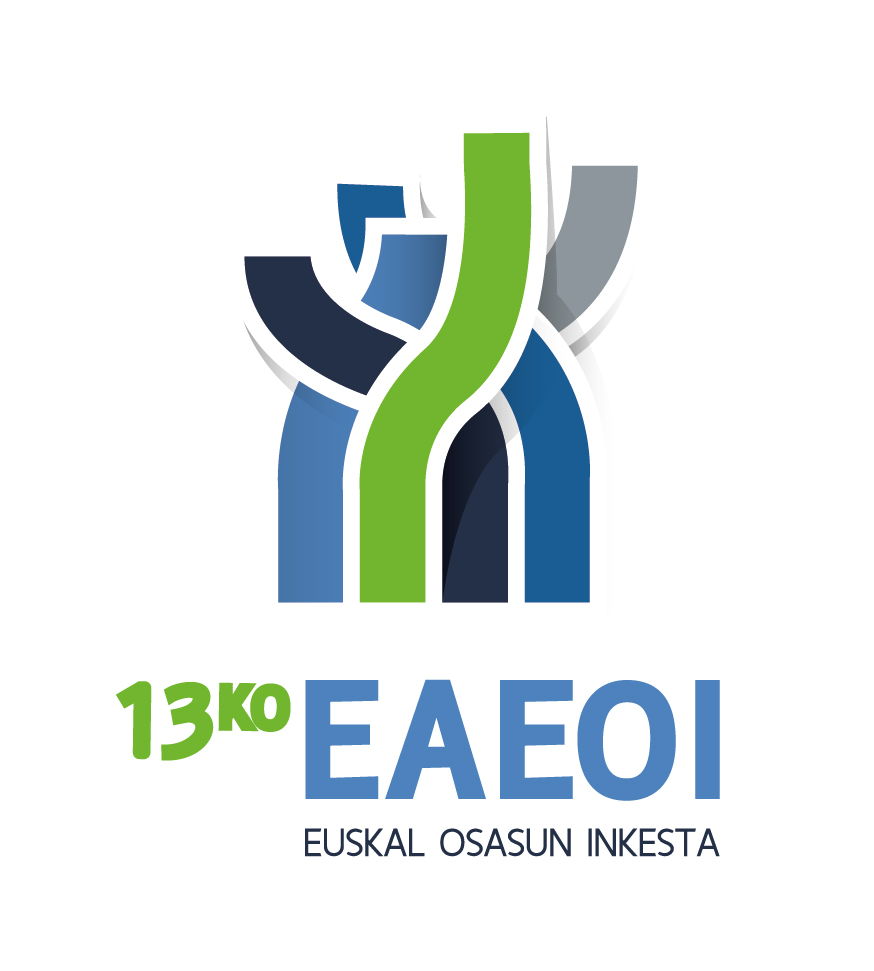 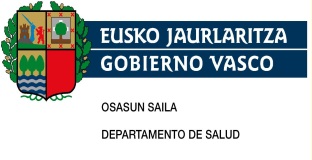 AURKIBIDEA161. taula: Gorputz-masaren indizearen banaketa, sexua, adina eta lurralde historikoa kontuan izanik	1162. taula: Gorputz-masaren indizearen banaketa, sexua, adina eta klase soziala kontuan izanik	4163. taula: Gorputz-masaren indizearen banaketa, sexua, adina eta ikasketa-maila kontuan izanik*	10164. taula: Biztanleriaren banaketa gorputz-masaren indizearen arabera, sexua, adina eta lurralde historikoa kontuan izanik	13165. taula: Biztanleriaren banaketa gorputz-masaren indizearen arabera, sexua, adina eta klase soziala kontuan izanik	19166. taula: Biztanleriaren banaketa gorputz-masaren indizearen arabera, sexua, adina eta ikasketa-maila kontuan izanik*	28167. taula: Biztanleriaren banaketa altuera kontuan hartuta pisuaz duten balorazioaren arabera, sexua, adina eta lurralde historikoa kontuan izanik	34168. taula: Biztanleriaren banaketa altuera kontuan hartuta pisuaz duten balorazioaren arabera, sexua, adina eta klase soziala kontuan izanik	40169. taula: Biztanleriaren banaketa altuera kontuan hartuta pisuaz duten balorazioaren arabera, sexua, adina eta ikasketa-maila kontuan izanik*	49170. taula: Biztanleriaren banaketa egungo pisuarekin duten gogobetetzearen arabera, sexua, adina eta lurralde historikoa kontuan izanik	55171. taula: Biztanleriaren banaketa egungo pisuarekin duten gogobetetzearen arabera, sexua, adina eta klase soziala kontuan izanik	61172. taula: Biztanleriaren banaketa egungo pisuarekin duten gogobetetzearen arabera, sexua, adina eta ikasketa-maila kontuan izanik*	70Batez bestekoaDesbiderapen estandarraMediana25 pertzentila75 pertzentilaGizonezkoakGuztiraEAE26,14,125,623,528,1GizonezkoakGuztiraAraba25,83,225,323,427,8GizonezkoakGuztiraGipuzkoa26,03,625,623,528,0GizonezkoakGuztiraBizkaia26,24,825,623,428,2Gizonezkoak15-24EAE23,03,422,821,124,3Gizonezkoak15-24Araba22,21,922,320,723,3Gizonezkoak15-24Gipuzkoa23,03,422,921,424,2Gizonezkoak15-24Bizkaia23,34,022,921,224,7Gizonezkoak25-44EAE25,64,625,123,127,4Gizonezkoak25-44Araba25,84,125,123,427,5Gizonezkoak25-44Gipuzkoa25,24,025,122,926,5Gizonezkoak25-44Bizkaia25,75,225,123,127,8Gizonezkoak45-64EAE27,04,126,224,428,7Gizonezkoak45-64Araba26,52,626,124,328,4Gizonezkoak45-64Gipuzkoa27,03,126,724,529,0Gizonezkoak45-64Bizkaia27,15,326,124,328,7Gizonezkoak65-74EAE27,42,827,125,029,3Gizonezkoak65-74Araba27,12,126,624,629,0Gizonezkoak65-74Gipuzkoa27,52,727,325,229,4Gizonezkoak65-74Bizkaia27,53,127,125,029,3Gizonezkoak>=75EAE26,83,226,224,328,8Gizonezkoak>=75Araba26,52,426,024,428,6Gizonezkoak>=75Gipuzkoa27,43,127,224,929,7Gizonezkoak>=75Bizkaia26,53,426,024,028,7EmakumezkoakGuztiraEAE24,94,524,221,627,3EmakumezkoakGuztiraAraba24,93,524,221,927,1EmakumezkoakGuztiraGipuzkoa24,84,324,221,527,2EmakumezkoakGuztiraBizkaia25,05,024,221,727,3Emakumezkoak15-24EAE22,03,621,319,823,2Emakumezkoak15-24Araba21,83,221,319,622,7Emakumezkoak15-24Gipuzkoa21,82,821,519,723,6Emakumezkoak15-24Bizkaia22,14,421,219,923,1Emakumezkoak25-44EAE23,95,323,021,125,7Emakumezkoak25-44Araba23,93,923,021,225,5Emakumezkoak25-44Gipuzkoa24,06,022,820,825,6Emakumezkoak25-44Bizkaia23,95,523,121,325,9Emakumezkoak45-64EAE25,54,124,522,527,6Emakumezkoak45-64Araba25,73,324,922,527,8Emakumezkoak45-64Gipuzkoa25,13,724,422,327,3Emakumezkoak45-64Bizkaia25,64,724,622,528,0Emakumezkoak65-74EAE26,63,626,223,829,1Emakumezkoak65-74Araba27,02,826,624,629,4Emakumezkoak65-74Gipuzkoa26,23,325,923,728,4Emakumezkoak65-74Bizkaia26,84,126,623,829,3Emakumezkoak>=75EAE26,43,826,023,429,0Emakumezkoak>=75Araba26,02,725,423,527,5Emakumezkoak>=75Gipuzkoa26,43,426,223,429,0Emakumezkoak>=75Bizkaia26,54,526,123,429,1Sexu biakGuztiraEAE25,54,324,922,527,7Sexu biakGuztiraAraba25,33,424,822,527,5Sexu biakGuztiraGipuzkoa25,44,024,922,527,7Sexu biakGuztiraBizkaia25,65,025,022,627,8Sexu biak15-24EAE22,53,622,020,424,0Sexu biak15-24Araba22,02,621,920,523,1Sexu biak15-24Gipuzkoa22,43,222,020,324,1Sexu biak15-24Bizkaia22,74,322,120,424,2Sexu biak25-44EAE24,85,124,222,026,6Sexu biak25-44Araba24,94,124,222,126,9Sexu biak25-44Gipuzkoa24,65,124,221,826,3Sexu biak25-44Bizkaia24,85,524,221,926,9Sexu biak45-64EAE26,24,225,623,428,4Sexu biak45-64Araba26,13,025,623,528,1Sexu biak45-64Gipuzkoa26,03,525,623,428,4Sexu biak45-64Bizkaia26,35,125,623,428,4Sexu biak65-74EAE27,03,226,724,529,2Sexu biak65-74Araba27,02,526,624,629,3Sexu biak65-74Gipuzkoa26,83,026,724,529,0Sexu biak65-74Bizkaia27,13,726,824,429,3Sexu biak>=75EAE26,53,626,123,829,0Sexu biak>=75Araba26,22,625,523,928,0Sexu biak>=75Gipuzkoa26,83,326,624,029,1Sexu biak>=75Bizkaia26,54,126,123,629,0Batez bestekoaDesbiderapen estandarraMediana25 pertzentila75 pertzentilaGizonezkoakGuztiraGuztira26,14,125,623,528,1GizonezkoakGuztiraI25,63,725,423,427,5GizonezkoakGuztiraII25,43,825,022,927,1GizonezkoakGuztiraIII26,24,625,423,628,1GizonezkoakGuztiraIV26,23,925,823,628,4GizonezkoakGuztiraV26,14,625,523,428,1Gizonezkoak15-24Guztira23,03,422,821,124,2Gizonezkoak15-24I22,93,422,521,024,1Gizonezkoak15-24II22,83,322,620,824,7Gizonezkoak15-24III22,42,922,021,023,1Gizonezkoak15-24IV23,33,722,921,524,5Gizonezkoak15-24V23,33,023,721,624,8Gizonezkoak25-44Guztira25,64,625,123,127,4Gizonezkoak25-44I25,34,225,023,127,1Gizonezkoak25-44II25,24,424,522,926,4Gizonezkoak25-44III25,64,325,023,627,0Gizonezkoak25-44IV25,74,525,223,027,7Gizonezkoak25-44V25,65,724,822,527,7Gizonezkoak45-64Guztira27,04,126,224,428,7Gizonezkoak45-64I26,73,426,224,428,4Gizonezkoak45-64II26,43,625,724,127,8Gizonezkoak45-64III27,35,726,424,628,7Gizonezkoak45-64IV26,93,526,424,429,0Gizonezkoak45-64V27,24,126,324,529,3Gizonezkoak65-74Guztira27,42,827,125,029,3Gizonezkoak65-74I26,52,126,424,628,1Gizonezkoak65-74II27,32,527,224,929,4Gizonezkoak65-74III27,42,627,025,029,4Gizonezkoak65-74IV27,73,027,425,329,4Gizonezkoak65-74V27,52,826,625,229,1Gizonezkoak>=75Guztira26,83,226,224,329,0Gizonezkoak>=75I25,52,825,123,426,4Gizonezkoak>=75II25,72,425,623,726,7Gizonezkoak>=75III26,22,825,723,728,4Gizonezkoak>=75IV27,13,326,624,729,4Gizonezkoak>=75V27,33,727,125,429,0EmakumezkoakGuztiraGuztira24,94,524,221,627,3EmakumezkoakGuztiraI23,44,122,620,825,4EmakumezkoakGuztiraII23,84,223,021,025,8EmakumezkoakGuztiraIII24,44,023,821,526,4EmakumezkoakGuztiraIV25,54,524,822,028,0EmakumezkoakGuztiraV26,04,725,022,828,5Emakumezkoak15-24Guztira22,03,621,319,823,2Emakumezkoak15-24I21,33,021,119,622,8Emakumezkoak15-24II22,13,421,519,624,2Emakumezkoak15-24III21,62,421,320,023,1Emakumezkoak15-24IV22,13,521,319,823,6Emakumezkoak15-24V23,46,721,419,724,9Emakumezkoak25-44Guztira23,95,323,021,125,8Emakumezkoak25-44I23,55,122,321,025,5Emakumezkoak25-44II22,94,722,020,624,5Emakumezkoak25-44III23,45,022,721,024,9Emakumezkoak25-44IV24,65,823,421,326,9Emakumezkoak25-44V24,75,223,522,226,4Emakumezkoak45-64Guztira25,44,124,522,527,6Emakumezkoak45-64I23,63,323,121,425,1Emakumezkoak45-64II24,63,724,122,326,4Emakumezkoak45-64III25,03,524,422,327,1Emakumezkoak45-64IV26,04,325,222,928,4Emakumezkoak45-64V26,44,725,223,129,0Emakumezkoak65-74Guztira26,63,626,223,829,1Emakumezkoak65-74I25,44,126,121,528,9Emakumezkoak65-74II24,93,225,022,027,2Emakumezkoak65-74III26,53,425,823,629,3Emakumezkoak65-74IV27,13,526,724,429,3Emakumezkoak65-74V26,74,026,024,028,4Emakumezkoak>=75Guztira26,43,826,023,429,0Emakumezkoak>=75I24,03,124,621,726,7Emakumezkoak>=75II26,43,826,023,129,0Emakumezkoak>=75III25,63,425,522,828,1Emakumezkoak>=75IV26,63,926,123,829,1Emakumezkoak>=75V27,34,027,123,630,4Sexu biakGuztiraGuztira25,54,324,922,527,7Sexu biakGuztiraI24,54,024,221,826,7Sexu biakGuztiraII24,54,124,121,826,4Sexu biakGuztiraIII25,24,424,622,327,3Sexu biakGuztiraIV25,94,225,422,928,3Sexu biakGuztiraV26,04,725,222,928,4Sexu biak15-24Guztira22,53,622,020,424,0Sexu biak15-24I22,13,321,520,123,5Sexu biak15-24II22,43,421,920,624,2Sexu biak15-24III22,02,721,520,423,1Sexu biak15-24IV22,83,722,420,524,2Sexu biak15-24V23,45,122,920,324,9Sexu biak25-44Guztira24,85,124,222,026,6Sexu biak25-44I24,44,824,121,726,1Sexu biak25-44II24,04,823,421,325,8Sexu biak25-44III24,34,923,921,626,1Sexu biak25-44IV25,25,124,722,327,3Sexu biak25-44V25,15,523,922,327,4Sexu biak45-64Guztira26,24,225,623,428,4Sexu biak45-64I25,33,724,722,827,4Sexu biak45-64II25,53,725,022,927,5Sexu biak45-64III26,04,625,323,128,1Sexu biak45-64IV26,63,926,023,928,7Sexu biak45-64V26,64,525,623,429,1Sexu biak65-74Guztira27,03,226,724,529,2Sexu biak65-74I26,22,926,324,228,1Sexu biak65-74II26,13,126,323,528,7Sexu biak65-74III26,93,026,724,529,4Sexu biak65-74IV27,43,227,124,729,4Sexu biak65-74V26,93,826,324,228,7Sexu biak>=75Guztira26,53,626,123,829,0Sexu biak>=75I24,63,024,922,026,7Sexu biak>=75II26,23,426,023,228,8Sexu biak>=75III25,83,225,623,428,3Sexu biak>=75IV26,83,726,424,129,3Sexu biak>=75V27,33,927,124,030,0Batez bestekoaDesbiderapen estandarraMediana25 pertzentila75 pertzentilaGizonezkoakGuztiraGuztira26,14,125,623,528,1GizonezkoakGuztiraIkasket. gabe, lehen hezk.26,93,926,424,229,1GizonezkoakGuztiraOinarrizko big. hezk.25,94,325,422,928,3GizonezkoakGuztiraGoi mailako big. hezk.25,94,325,523,427,8GizonezkoakGuztiraHirugarren hezkuntza25,43,425,023,327,1Gizonezkoak15-24Guztira23,03,422,821,124,3Gizonezkoak15-24Ikasket. gabe, lehen hezk.21,53,321,518,923,4Gizonezkoak15-24Oinarrizko big. hezk.22,63,122,621,023,9Gizonezkoak15-24Goi mailako big. hezk.23,63,723,121,524,7Gizonezkoak15-24Hirugarren hezkuntza23,22,922,921,324,5Gizonezkoak25-44Guztira25,64,625,123,127,4Gizonezkoak25-44Ikasket. gabe, lehen hezk.26,76,925,023,128,1Gizonezkoak25-44Oinarrizko big. hezk.25,65,025,222,727,7Gizonezkoak25-44Goi mailako big. hezk.25,64,225,423,327,5Gizonezkoak25-44Hirugarren hezkuntza24,83,524,622,926,1Gizonezkoak45-64Guztira27,04,126,224,428,7Gizonezkoak45-64Ikasket. gabe, lehen hezk.27,33,426,824,829,4Gizonezkoak45-64Oinarrizko big. hezk.27,34,026,724,229,2Gizonezkoak45-64Goi mailako big. hezk.26,94,826,124,428,7Gizonezkoak45-64Hirugarren hezkuntza26,43,525,824,127,8Gizonezkoak65-74Guztira27,42,827,125,029,3Gizonezkoak65-74Ikasket. gabe, lehen hezk.27,82,927,325,529,4Gizonezkoak65-74Oinarrizko big. hezk.27,83,027,425,629,4Gizonezkoak65-74Goi mailako big. hezk.26,92,626,924,429,3Gizonezkoak65-74Hirugarren hezkuntza26,82,226,524,728,4Gizonezkoak>=75Guztira26,83,226,224,328,8Gizonezkoak>=75Ikasket. gabe, lehen hezk.26,93,226,424,529,1Gizonezkoak>=75Oinarrizko big. hezk.27,23,526,724,828,8Gizonezkoak>=75Goi mailako big. hezk.26,82,226,424,929,1Gizonezkoak>=75Hirugarren hezkuntza24,72,724,722,826,3EmakumezkoakGuztiraGuztira24,94,524,221,627,3EmakumezkoakGuztiraIkasket. gabe, lehen hezk.26,54,425,923,329,1EmakumezkoakGuztiraOinarrizko big. hezk.25,64,225,122,528,1EmakumezkoakGuztiraGoi mailako big. hezk.24,24,523,421,326,2EmakumezkoakGuztiraHirugarren hezkuntza23,43,922,721,025,4Emakumezkoak15-24Guztira22,03,621,319,823,2Emakumezkoak15-24Ikasket. gabe, lehen hezk.20,93,319,918,723,5Emakumezkoak15-24Oinarrizko big. hezk.22,33,821,319,923,6Emakumezkoak15-24Goi mailako big. hezk.22,03,921,320,022,9Emakumezkoak15-24Hirugarren hezkuntza22,42,622,520,323,9Emakumezkoak25-44Guztira23,95,323,021,125,7Emakumezkoak25-44Ikasket. gabe, lehen hezk.24,56,122,921,226,4Emakumezkoak25-44Oinarrizko big. hezk.25,76,724,721,728,9Emakumezkoak25-44Goi mailako big. hezk.24,05,223,221,325,7Emakumezkoak25-44Hirugarren hezkuntza23,24,622,220,825,1Emakumezkoak45-64Guztira25,54,124,522,527,6Emakumezkoak45-64Ikasket. gabe, lehen hezk.27,04,626,023,629,4Emakumezkoak45-64Oinarrizko big. hezk.25,73,525,223,027,8Emakumezkoak45-64Goi mailako big. hezk.25,14,124,422,027,3Emakumezkoak45-64Hirugarren hezkuntza24,03,323,221,625,7Emakumezkoak65-74Guztira26,63,626,223,829,1Emakumezkoak65-74Ikasket. gabe, lehen hezk.27,13,826,824,229,4Emakumezkoak65-74Oinarrizko big. hezk.26,62,926,224,328,5Emakumezkoak65-74Goi mailako big. hezk.26,23,524,923,629,3Emakumezkoak65-74Hirugarren hezkuntza24,03,623,520,627,5Emakumezkoak>=75Guztira26,43,826,023,429,0Emakumezkoak>=75Ikasket. gabe, lehen hezk.26,83,926,523,829,4Emakumezkoak>=75Oinarrizko big. hezk.26,23,625,723,128,6Emakumezkoak>=75Goi mailako big. hezk.24,93,324,622,026,9Emakumezkoak>=75Hirugarren hezkuntza24,13,323,622,025,4Sexu biakGuztiraGuztira25,54,324,922,527,7Sexu biakGuztiraIkasket. gabe, lehen hezk.26,74,226,223,729,1Sexu biakGuztiraOinarrizko big. hezk.25,84,225,222,728,3Sexu biakGuztiraGoi mailako big. hezk.25,14,524,622,327,3Sexu biakGuztiraHirugarren hezkuntza24,33,924,021,826,2Sexu biak15-24Guztira22,53,622,020,424,0Sexu biak15-24Ikasket. gabe, lehen hezk.21,23,320,818,823,4Sexu biak15-24Oinarrizko big. hezk.22,53,422,120,423,7Sexu biak15-24Goi mailako big. hezk.22,83,922,020,524,2Sexu biak15-24Hirugarren hezkuntza22,72,722,721,024,0Sexu biak25-44Guztira24,85,124,222,026,6Sexu biak25-44Ikasket. gabe, lehen hezk.25,86,724,222,327,8Sexu biak25-44Oinarrizko big. hezk.25,75,824,922,228,0Sexu biak25-44Goi mailako big. hezk.24,94,824,422,326,8Sexu biak25-44Hirugarren hezkuntza23,84,323,421,525,7Sexu biak45-64Guztira26,24,225,623,428,4Sexu biak45-64Ikasket. gabe, lehen hezk.27,24,126,324,229,4Sexu biak45-64Oinarrizko big. hezk.26,43,825,923,428,7Sexu biak45-64Goi mailako big. hezk.26,04,525,423,428,0Sexu biak45-64Hirugarren hezkuntza25,23,624,722,727,1Sexu biak65-74Guztira27,03,226,724,529,2Sexu biak65-74Ikasket. gabe, lehen hezk.27,43,427,124,829,4Sexu biak65-74Oinarrizko big. hezk.27,13,026,724,729,0Sexu biak65-74Goi mailako big. hezk.26,72,926,424,129,3Sexu biak65-74Hirugarren hezkuntza25,83,025,823,628,1Sexu biak>=75Guztira26,53,626,123,829,0Sexu biak>=75Ikasket. gabe, lehen hezk.26,83,726,424,029,4Sexu biak>=75Oinarrizko big. hezk.26,53,626,023,528,8Sexu biak>=75Goi mailako big. hezk.25,82,926,023,728,3Sexu biak>=75Hirugarren hezkuntza24,43,024,222,226,2EskasaNormalaGehiegizkoaObesitateaGuztiraGizonezkoakGuztiraEAEN6.101388.304393.393127.325915.124GizonezkoakGuztiraEAE%0,742,443,013,9100,0GizonezkoakGuztiraArabaN33461.79453.66217.962133.751GizonezkoakGuztiraAraba%0,246,240,113,4100,0GizonezkoakGuztiraGipuzkoaN2.677122.038130.32438.774293.812GizonezkoakGuztiraGipuzkoa%0,941,544,413,2100,0GizonezkoakGuztiraBizkaiaN3.091204.473209.40870.590487.561GizonezkoakGuztiraBizkaia%0,641,943,014,5100,0Gizonezkoak15-24EAEN3.41574.00313.3463.69494.458Gizonezkoak15-24EAE%3,678,314,13,9100,0Gizonezkoak15-24ArabaN15514.04646120714.869Gizonezkoak15-24Araba%1,094,53,11,4100,0Gizonezkoak15-24GipuzkoaN1.78923.7774.1641.57431.305Gizonezkoak15-24Gipuzkoa%5,776,013,35,0100,0Gizonezkoak15-24BizkaiaN1.47136.1808.7211.91248.284Gizonezkoak15-24Bizkaia%3,074,918,14,0100,0Gizonezkoak25-44EAEN881163.469134.28837.671336.309Gizonezkoak25-44EAE%0,348,639,911,2100,0Gizonezkoak25-44ArabaN.24.95319.2357.87352.062Gizonezkoak25-44Araba%.47,936,915,1100,0Gizonezkoak25-44GipuzkoaN39352.75245.9707.675106.790Gizonezkoak25-44Gipuzkoa%0,449,443,07,2100,0Gizonezkoak25-44BizkaiaN48885.76469.08322.123177.458Gizonezkoak25-44Bizkaia%0,348,338,912,5100,0Gizonezkoak45-64EAEN85099.673150.41751.716302.655Gizonezkoak45-64EAE%0,332,949,717,1100,0Gizonezkoak45-64ArabaN.14.65022.4715.63042.751Gizonezkoak45-64Araba%.34,352,613,2100,0Gizonezkoak45-64GipuzkoaN26231.89048.25417.01297.419Gizonezkoak45-64Gipuzkoa%0,332,749,517,5100,0Gizonezkoak45-64BizkaiaN58953.13279.69229.073162.485Gizonezkoak45-64Bizkaia%0,432,749,017,9100,0Gizonezkoak65-74EAEN27423.39253.47118.59795.733Gizonezkoak65-74EAE%0,324,455,919,4100,0Gizonezkoak65-74ArabaN.4.2496.6072.30713.163Gizonezkoak65-74Araba%.32,350,217,5100,0Gizonezkoak65-74GipuzkoaN1256.77619.0256.20332.130Gizonezkoak65-74Gipuzkoa%0,421,159,219,3100,0Gizonezkoak65-74BizkaiaN14912.36627.83910.08650.440Gizonezkoak65-74Bizkaia%0,324,555,220,0100,0Gizonezkoak>=75EAEN68127.76741.87115.64885.968Gizonezkoak>=75EAE%0,832,348,718,2100,0Gizonezkoak>=75ArabaN1793.8954.8871.94410.905Gizonezkoak>=75Araba%1,635,744,817,8100,0Gizonezkoak>=75GipuzkoaN1096.84112.9106.30926.168Gizonezkoak>=75Gipuzkoa%0,426,149,324,1100,0Gizonezkoak>=75BizkaiaN39417.03124.0747.39648.895Gizonezkoak>=75Bizkaia%0,834,849,215,1100,0EmakumezkoakGuztiraEAEN29.257549.073274.812122.740975.882EmakumezkoakGuztiraEAE%3,056,328,212,6100,0EmakumezkoakGuztiraArabaN2.96479.79036.88717.131136.772EmakumezkoakGuztiraAraba%2,258,327,012,5100,0EmakumezkoakGuztiraGipuzkoaN11.886177.35585.34138.103312.686EmakumezkoakGuztiraGipuzkoa%3,856,727,312,2100,0EmakumezkoakGuztiraBizkaiaN14.407291.928152.58467.506526.425EmakumezkoakGuztiraBizkaia%2,755,529,012,8100,0Emakumezkoak15-24EAEN6.22372.5667.2403.47089.499Emakumezkoak15-24EAE%7,081,18,13,9100,0Emakumezkoak15-24ArabaN1.23610.3481.19243413.210Emakumezkoak15-24Araba%9,478,39,03,3100,0Emakumezkoak15-24GipuzkoaN1.66824.6013.00916629.443Emakumezkoak15-24Gipuzkoa%5,783,610,20,6100,0Emakumezkoak15-24BizkaiaN3.31837.6183.0392.87046.846Emakumezkoak15-24Bizkaia%7,180,36,56,1100,0Emakumezkoak25-44EAEN13.738211.81267.15928.117320.826Emakumezkoak25-44EAE%4,366,020,98,8100,0Emakumezkoak25-44ArabaN1.36133.1669.4613.88047.869Emakumezkoak25-44Araba%2,869,319,88,1100,0Emakumezkoak25-44GipuzkoaN6.86165.80818.71310.523101.905Emakumezkoak25-44Gipuzkoa%6,764,618,410,3100,0Emakumezkoak25-44BizkaiaN5.516112.83838.98413.714171.052Emakumezkoak25-44Bizkaia%3,266,022,88,0100,0Emakumezkoak45-64EAEN4.091169.10898.08242.487313.769Emakumezkoak45-64EAE%1,353,931,313,5100,0Emakumezkoak45-64ArabaN22523.31413.7696.95644.263Emakumezkoak45-64Araba%0,552,731,115,7100,0Emakumezkoak45-64GipuzkoaN1.84155.98428.91012.92899.662Emakumezkoak45-64Gipuzkoa%1,856,229,013,0100,0Emakumezkoak45-64BizkaiaN2.02689.81155.40322.603169.843Emakumezkoak45-64Bizkaia%1,252,932,613,3100,0Emakumezkoak65-74EAEN1.30341.45645.90721.260109.925Emakumezkoak65-74EAE%1,237,741,819,3100,0Emakumezkoak65-74ArabaN.5.1055.9813.23514.320Emakumezkoak65-74Araba%.35,641,822,6100,0Emakumezkoak65-74GipuzkoaN82513.90415.9585.43336.120Emakumezkoak65-74Gipuzkoa%2,338,544,215,0100,0Emakumezkoak65-74BizkaiaN47722.44723.96812.59259.484Emakumezkoak65-74Bizkaia%0,837,740,321,2100,0Emakumezkoak>=75EAEN3.90254.13156.42427.407141.864Emakumezkoak>=75EAE%2,838,239,819,3100,0Emakumezkoak>=75ArabaN1427.8576.4842.62617.110Emakumezkoak>=75Araba%0,845,937,915,4100,0Emakumezkoak>=75GipuzkoaN69117.05918.7519.05345.555Emakumezkoak>=75Gipuzkoa%1,537,441,219,9100,0Emakumezkoak>=75BizkaiaN3.06929.21531.18915.72779.200Emakumezkoak>=75Bizkaia%3,936,939,419,9100,0Sexu biakGuztiraEAEN35.359937.377668.205250.0661.891.006Sexu biakGuztiraEAE%1,949,635,313,2100,0Sexu biakGuztiraArabaN3.298141.58390.54835.093270.523Sexu biakGuztiraAraba%1,252,333,513,0100,0Sexu biakGuztiraGipuzkoaN14.563299.393215.66576.877606.497Sexu biakGuztiraGipuzkoa%2,449,435,612,7100,0Sexu biakGuztiraBizkaiaN17.498496.401361.992138.0961.013.987Sexu biakGuztiraBizkaia%1,749,035,713,6100,0Sexu biak15-24EAEN9.638146.56920.5867.164183.958Sexu biak15-24EAE%5,279,711,23,9100,0Sexu biak15-24ArabaN1.39224.3941.65364128.079Sexu biak15-24Araba%5,086,95,92,3100,0Sexu biak15-24GipuzkoaN3.45748.3787.1731.74160.748Sexu biak15-24Gipuzkoa%5,779,611,82,9100,0Sexu biak15-24BizkaiaN4.78973.79711.7614.78395.130Sexu biak15-24Bizkaia%5,077,612,45,0100,0Sexu biak25-44EAEN14.619375.281201.44665.788657.135Sexu biak25-44EAE%2,257,130,710,0100,0Sexu biak25-44ArabaN1.36158.11928.69711.75499.930Sexu biak25-44Araba%1,458,228,711,8100,0Sexu biak25-44GipuzkoaN7.253118.56064.68318.198208.695Sexu biak25-44Gipuzkoa%3,556,831,08,7100,0Sexu biak25-44BizkaiaN6.005198.602108.06735.836348.509Sexu biak25-44Bizkaia%1,757,031,010,3100,0Sexu biak45-64EAEN4.942268.781248.49994.203616.424Sexu biak45-64EAE%0,843,640,315,3100,0Sexu biak45-64ArabaN22537.96436.24012.58687.015Sexu biak45-64Araba%0,343,641,614,5100,0Sexu biak45-64GipuzkoaN2.10287.87477.16429.940197.081Sexu biak45-64Gipuzkoa%1,144,639,215,2100,0Sexu biak45-64BizkaiaN2.615142.943135.09551.676332.328Sexu biak45-64Bizkaia%0,843,040,715,5100,0Sexu biak65-74EAEN1.57764.84799.37839.856205.658Sexu biak65-74EAE%0,831,548,319,4100,0Sexu biak65-74ArabaN.9.35412.5885.54227.483Sexu biak65-74Araba%.34,045,820,2100,0Sexu biak65-74GipuzkoaN95120.68034.98411.63668.251Sexu biak65-74Gipuzkoa%1,430,351,317,0100,0Sexu biak65-74BizkaiaN62634.81351.80622.678109.924Sexu biak65-74Bizkaia%0,631,747,120,6100,0Sexu biak>=75EAEN4.58381.89998.29643.055227.832Sexu biak>=75EAE%2,035,943,118,9100,0Sexu biak>=75ArabaN32111.75211.3714.57028.015Sexu biak>=75Araba%1,142,040,616,3100,0Sexu biak>=75GipuzkoaN80023.90031.66215.36271.723Sexu biak>=75Gipuzkoa%1,133,344,121,4100,0Sexu biak>=75BizkaiaN3.46346.24655.26323.123128.094Sexu biak>=75Bizkaia%2,736,143,118,1100,0EskasaNormalaGehiegizkoaObesitateaGuztiraGizonezkoakGuztiraGuztiraN6.101387.907392.718127.137913.863GizonezkoakGuztiraGuztira%0,742,443,013,9100,0GizonezkoakGuztiraIN36853.22150.00710.094113.690GizonezkoakGuztiraI%0,346,844,08,9100,0GizonezkoakGuztiraIIN31638.70631.5107.67478.206GizonezkoakGuztiraII%0,449,540,39,8100,0GizonezkoakGuztiraIIIN49681.47879.51726.864188.355GizonezkoakGuztiraIII%0,343,342,214,3100,0GizonezkoakGuztiraIVN4.144178.863196.37870.921450.306GizonezkoakGuztiraIV%0,939,743,615,7100,0GizonezkoakGuztiraVN77835.64035.30611.58483.307GizonezkoakGuztiraV%0,942,842,413,9100,0Gizonezkoak15-24GuztiraN3.41573.70513.0863.69493.900Gizonezkoak15-24Guztira%3,678,513,93,9100,0Gizonezkoak15-24IN36811.5931.98868614.634Gizonezkoak15-24I%2,579,213,64,7100,0Gizonezkoak15-24IIN.8.5762.412.10.988Gizonezkoak15-24II%.78,022,0.100,0Gizonezkoak15-24IIIN29315.30959863116.830Gizonezkoak15-24III%1,791,03,63,7100,0Gizonezkoak15-24IVN2.23832.1695.9522.37742.737Gizonezkoak15-24IV%5,275,313,95,6100,0Gizonezkoak15-24VN5166.0592.136.8.711Gizonezkoak15-24V%5,969,624,5.100,0Gizonezkoak25-44GuztiraN881163.469134.28837.671336.309Gizonezkoak25-44Guztira%0,348,639,911,2100,0Gizonezkoak25-44IN.21.68419.3072.74143.732Gizonezkoak25-44I%.49,644,16,3100,0Gizonezkoak25-44IIN.17.85412.1072.53532.496Gizonezkoak25-44II%.54,937,37,8100,0Gizonezkoak25-44IIIN.30.69925.2266.33162.257Gizonezkoak25-44III%.49,340,510,2100,0Gizonezkoak25-44IVN88173.88264.75920.870160.392Gizonezkoak25-44IV%0,546,140,413,0100,0Gizonezkoak25-44VN.19.35012.8885.19337.432Gizonezkoak25-44V%.51,734,413,9100,0Gizonezkoak45-64GuztiraN85099.574150.41751.527302.368Gizonezkoak45-64Guztira%0,332,949,717,0100,0Gizonezkoak45-64IN.14.28618.7354.88537.907Gizonezkoak45-64I%.37,749,412,9100,0Gizonezkoak45-64IIN3168.72211.0573.32523.419Gizonezkoak45-64II%1,337,247,214,2100,0Gizonezkoak45-64IIIN.21.01732.87712.42866.322Gizonezkoak45-64III%.31,749,618,7100,0Gizonezkoak45-64IVN27348.23775.48426.620150.614Gizonezkoak45-64IV%0,232,050,117,7100,0Gizonezkoak45-64VN2627.31112.2654.26824.106Gizonezkoak45-64V%1,130,350,917,7100,0Gizonezkoak65-74GuztiraN27423.39253.47118.59795.733Gizonezkoak65-74Guztira%0,324,455,919,4100,0Gizonezkoak65-74IN.3.8628.4721.41913.753Gizonezkoak65-74I%.28,161,610,3100,0Gizonezkoak65-74IIN.1.7353.7171.4116.862Gizonezkoak65-74II%.25,354,220,6100,0Gizonezkoak65-74IIIN.5.81011.3774.59021.777Gizonezkoak65-74III%.26,752,221,1100,0Gizonezkoak65-74IVN27410.66426.44710.36847.753Gizonezkoak65-74IV%0,622,355,421,7100,0Gizonezkoak65-74VN.1.3213.4588095.588Gizonezkoak65-74V%.23,661,914,5100,0Gizonezkoak>=75GuztiraN68127.76741.45715.64885.553Gizonezkoak>=75Guztira%0,832,548,518,3100,0Gizonezkoak>=75IN.1.7961.5063623.663Gizonezkoak>=75I%.49,041,19,9100,0Gizonezkoak>=75IIN.1.8202.2174034.440Gizonezkoak>=75II%.41,049,99,1100,0Gizonezkoak>=75IIIN2038.6439.4392.88421.169Gizonezkoak>=75III%1,040,844,613,6100,0Gizonezkoak>=75IVN47813.91023.73610.68648.810Gizonezkoak>=75IV%1,028,548,621,9100,0Gizonezkoak>=75VN.1.5984.5591.3147.470Gizonezkoak>=75V%.21,461,017,6100,0EmakumezkoakGuztiraGuztiraN29.257547.110274.656122.469973.492EmakumezkoakGuztiraGuztira%3,056,228,212,6100,0EmakumezkoakGuztiraIN4.80271.79022.1086.138104.838EmakumezkoakGuztiraI%4,668,521,15,9100,0EmakumezkoakGuztiraIIN3.88562.60421.4437.09595.028EmakumezkoakGuztiraII%4,165,922,67,5100,0EmakumezkoakGuztiraIIIN7.066149.76663.55621.720242.107EmakumezkoakGuztiraIII%2,961,926,39,0100,0EmakumezkoakGuztiraIVN10.274180.192112.10157.875360.441EmakumezkoakGuztiraIV%2,950,031,116,1100,0EmakumezkoakGuztiraVN3.23082.75855.44929.641171.077EmakumezkoakGuztiraV%1,948,432,417,3100,0Emakumezkoak15-24GuztiraN6.22371.6007.2403.47088.533Emakumezkoak15-24Guztira%7,080,98,23,9100,0Emakumezkoak15-24IN1.33212.47534141414.562Emakumezkoak15-24I%9,185,72,32,8100,0Emakumezkoak15-24IIN61411.3171.12743813.497Emakumezkoak15-24II%4,583,98,43,2100,0Emakumezkoak15-24IIIN1.25517.4391.375.20.069Emakumezkoak15-24III%6,386,96,9.100,0Emakumezkoak15-24IVN2.38224.2363.1191.87831.614Emakumezkoak15-24IV%7,576,79,95,9100,0Emakumezkoak15-24VN6406.1331.2787408.792Emakumezkoak15-24V%7,369,814,58,4100,0Emakumezkoak25-44GuztiraN13.738211.31767.15928.117320.330Emakumezkoak25-44Guztira%4,366,021,08,8100,0Emakumezkoak25-44IN2.32430.1589.4833.12045.086Emakumezkoak25-44I%5,266,921,06,9100,0Emakumezkoak25-44IIN1.80627.6916.2331.49337.223Emakumezkoak25-44II%4,974,416,74,0100,0Emakumezkoak25-44IIIN4.03458.72315.3563.91682.029Emakumezkoak25-44III%4,971,618,74,8100,0Emakumezkoak25-44IVN4.87465.39225.55914.901110.725Emakumezkoak25-44IV%4,459,123,113,5100,0Emakumezkoak25-44VN70029.35210.5284.68745.267Emakumezkoak25-44V%1,564,823,310,4100,0Emakumezkoak45-64GuztiraN4.091169.10898.08242.316313.598Emakumezkoak45-64Guztira%1,353,931,313,5100,0Emakumezkoak45-64IN53823.3376.4311.81032.116Emakumezkoak45-64I%1,772,720,05,6100,0Emakumezkoak45-64IIN88315.9577.6952.25726.792Emakumezkoak45-64II%3,359,628,78,4100,0Emakumezkoak45-64IIIN51751.70727.3949.02388.641Emakumezkoak45-64III%0,658,330,910,2100,0Emakumezkoak45-64IVN86449.75936.15017.329104.102Emakumezkoak45-64IV%0,847,834,716,6100,0Emakumezkoak45-64VN1.28928.34820.41111.89861.946Emakumezkoak45-64V%2,145,833,019,2100,0Emakumezkoak65-74GuztiraN1.30341.45645.75121.260109.770Emakumezkoak65-74Guztira%1,237,841,719,4100,0Emakumezkoak65-74IN2583.0303.1187937.199Emakumezkoak65-74I%3,642,143,311,0100,0Emakumezkoak65-74IIN2583.4242.7967487.225Emakumezkoak65-74II%3,647,438,710,3100,0Emakumezkoak65-74IIIN4869.4097.9065.09922.899Emakumezkoak65-74III%2,141,134,522,3100,0Emakumezkoak65-74IVN18517.28821.77710.88550.134Emakumezkoak65-74IV%0,434,543,421,7100,0Emakumezkoak65-74VN1178.30510.1553.73522.312Emakumezkoak65-74V%0,537,245,516,7100,0Emakumezkoak>=75GuztiraN3.90253.62956.42427.306141.261Emakumezkoak>=75Guztira%2,838,039,919,3100,0Emakumezkoak>=75IN3502.7902.734.5.875Emakumezkoak>=75I%6,047,546,5.100,0Emakumezkoak>=75IIN3254.2153.5922.16010.292Emakumezkoak>=75II%3,241,034,921,0100,0Emakumezkoak>=75IIIN77412.48711.5253.68228.468Emakumezkoak>=75III%2,743,940,512,9100,0Emakumezkoak>=75IVN1.96923.51825.49612.88363.866Emakumezkoak>=75IV%3,136,839,920,2100,0Emakumezkoak>=75VN48410.61913.0778.58132.760Emakumezkoak>=75V%1,532,439,926,2100,0Sexu biakGuztiraGuztiraN35.359935.017667.375249.6051.887.356Sexu biakGuztiraGuztira%1,949,535,413,2100,0Sexu biakGuztiraIN5.170125.01172.11516.232218.528Sexu biakGuztiraI%2,457,233,07,4100,0Sexu biakGuztiraIIN4.201101.31052.95314.770173.234Sexu biakGuztiraII%2,458,530,68,5100,0Sexu biakGuztiraIIIN7.562231.244143.07348.584430.462Sexu biakGuztiraIII%1,853,733,211,3100,0Sexu biakGuztiraIVN14.418359.055308.479128.796810.747Sexu biakGuztiraIV%1,844,338,015,9100,0Sexu biakGuztiraVN4.008118.39790.75541.225254.385Sexu biakGuztiraV%1,646,535,716,2100,0Sexu biak15-24GuztiraN9.638145.30620.3267.164182.434Sexu biak15-24Guztira%5,379,611,13,9100,0Sexu biak15-24IN1.70024.0672.3281.10129.196Sexu biak15-24I%5,882,48,03,8100,0Sexu biak15-24IIN61419.8933.54043824.485Sexu biak15-24II%2,581,214,51,8100,0Sexu biak15-24IIIN1.54832.7481.97363136.900Sexu biak15-24III%4,288,75,31,7100,0Sexu biak15-24IVN4.62056.4059.0714.25574.351Sexu biak15-24IV%6,275,912,25,7100,0Sexu biak15-24VN1.15612.1923.41474017.503Sexu biak15-24V%6,669,719,54,2100,0Sexu biak25-44GuztiraN14.619374.786201.44665.788656.640Sexu biak25-44Guztira%2,257,130,710,0100,0Sexu biak25-44IN2.32451.84228.7905.86288.818Sexu biak25-44I%2,658,432,46,6100,0Sexu biak25-44IIN1.80645.54518.3404.02869.719Sexu biak25-44II%2,665,326,35,8100,0Sexu biak25-44IIIN4.03489.42240.58210.248144.286Sexu biak25-44III%2,862,028,17,1100,0Sexu biak25-44IVN5.755139.27490.31835.771271.117Sexu biak25-44IV%2,151,433,313,2100,0Sexu biak25-44VN70048.70223.4169.88082.699Sexu biak25-44V%0,858,928,311,9100,0Sexu biak45-64GuztiraN4.942268.682248.49993.843615.965Sexu biak45-64Guztira%0,843,640,315,2100,0Sexu biak45-64IN53837.62325.1676.69570.023Sexu biak45-64I%0,853,735,99,6100,0Sexu biak45-64IIN1.19924.67918.7525.58250.212Sexu biak45-64II%2,449,237,311,1100,0Sexu biak45-64IIIN51772.72460.27021.451154.963Sexu biak45-64III%0,346,938,913,8100,0Sexu biak45-64IVN1.13797.996111.63443.949254.716Sexu biak45-64IV%0,438,543,817,3100,0Sexu biak45-64VN1.55035.65932.67616.16786.052Sexu biak45-64V%1,841,438,018,8100,0Sexu biak65-74GuztiraN1.57764.84799.22239.856205.503Sexu biak65-74Guztira%0,831,648,319,4100,0Sexu biak65-74IN2586.89211.5902.21320.952Sexu biak65-74I%1,232,955,310,6100,0Sexu biak65-74IIN2585.1586.5132.15914.087Sexu biak65-74II%1,836,646,215,3100,0Sexu biak65-74IIIN48615.21919.2839.68944.676Sexu biak65-74III%1,134,143,221,7100,0Sexu biak65-74IVN45927.95248.22421.25397.887Sexu biak65-74IV%0,528,649,321,7100,0Sexu biak65-74VN1179.62613.6144.54427.901Sexu biak65-74V%0,434,548,816,3100,0Sexu biak>=75GuztiraN4.58381.39697.88142.954226.814Sexu biak>=75Guztira%2,035,943,218,9100,0Sexu biak>=75IN3504.5864.2403629.538Sexu biak>=75I%3,748,144,53,8100,0Sexu biak>=75IIN3256.0355.8092.56314.731Sexu biak>=75II%2,241,039,417,4100,0Sexu biak>=75IIIN97721.13020.9656.56649.638Sexu biak>=75III%2,042,642,213,2100,0Sexu biak>=75IVN2.44737.42849.23223.569112.676Sexu biak>=75IV%2,233,243,720,9100,0Sexu biak>=75VN48412.21717.6359.89440.231Sexu biak>=75V%1,230,443,824,6100,0EskasaNormalaGehiegizkoaObesitateaGuztiraGizonezkoakGuztiraGuztiraN6.101388.304393.393127.325915.124GizonezkoakGuztiraGuztira%0,742,443,013,9100,0GizonezkoakGuztiraIkasket. gabe, lehen hezk.N2.48071.42194.52342.176210.600GizonezkoakGuztiraIkasket. gabe, lehen hezk.%1,233,944,920,0100,0GizonezkoakGuztiraOinarrizko big. hezk.N1.32776.17665.70824.243167.454GizonezkoakGuztiraOinarrizko big. hezk.%0,845,539,214,5100,0GizonezkoakGuztiraGoi mailako big. hezk.N1.689153.424159.30046.257360.670GizonezkoakGuztiraGoi mailako big. hezk.%0,542,544,212,8100,0GizonezkoakGuztiraHirugarren hezkuntzaN60587.28373.86214.650176.400GizonezkoakGuztiraHirugarren hezkuntza%0,349,541,98,3100,0Gizonezkoak15-24GuztiraN3.41574.00313.3463.69494.458Gizonezkoak15-24Guztira%3,678,314,13,9100,0Gizonezkoak15-24Ikasket. gabe, lehen hezk.N1.7217.521675.9.918Gizonezkoak15-24Ikasket. gabe, lehen hezk.%17,475,86,8.100,0Gizonezkoak15-24Oinarrizko big. hezk.N96425.8183.60773931.129Gizonezkoak15-24Oinarrizko big. hezk.%3,182,911,62,4100,0Gizonezkoak15-24Goi mailako big. hezk.N53532.6436.7072.95542.840Gizonezkoak15-24Goi mailako big. hezk.%1,276,215,76,9100,0Gizonezkoak15-24Hirugarren hezkuntzaN1958.0202.357.10.572Gizonezkoak15-24Hirugarren hezkuntza%1,875,922,3.100,0Gizonezkoak25-44GuztiraN881163.469134.28837.671336.309Gizonezkoak25-44Guztira%0,348,639,911,2100,0Gizonezkoak25-44Ikasket. gabe, lehen hezk.N.19.04611.1357.59437.776Gizonezkoak25-44Ikasket. gabe, lehen hezk.%.50,429,520,1100,0Gizonezkoak25-44Oinarrizko big. hezk.N.26.03419.7497.02552.808Gizonezkoak25-44Oinarrizko big. hezk.%.49,337,413,3100,0Gizonezkoak25-44Goi mailako big. hezk.N88172.11972.69018.584164.274Gizonezkoak25-44Goi mailako big. hezk.%0,543,944,211,3100,0Gizonezkoak25-44Hirugarren hezkuntzaN.46.26930.7144.46881.451Gizonezkoak25-44Hirugarren hezkuntza%.56,837,75,5100,0Gizonezkoak45-64GuztiraN85099.673150.41751.716302.655Gizonezkoak45-64Guztira%0,332,949,717,1100,0Gizonezkoak45-64Ikasket. gabe, lehen hezk.N.20.70834.94314.74970.400Gizonezkoak45-64Ikasket. gabe, lehen hezk.%.29,449,621,0100,0Gizonezkoak45-64Oinarrizko big. hezk.N26216.77425.83110.37853.244Gizonezkoak45-64Oinarrizko big. hezk.%0,531,548,519,5100,0Gizonezkoak45-64Goi mailako big. hezk.N27337.44560.55418.858117.130Gizonezkoak45-64Goi mailako big. hezk.%0,232,051,716,1100,0Gizonezkoak45-64Hirugarren hezkuntzaN31624.74629.0887.73161.881Gizonezkoak45-64Hirugarren hezkuntza%0,540,047,012,5100,0Gizonezkoak65-74GuztiraN27423.39253.47118.59795.733Gizonezkoak65-74Guztira%0,324,455,919,4100,0Gizonezkoak65-74Ikasket. gabe, lehen hezk.N2747.44221.8758.42638.017Gizonezkoak65-74Ikasket. gabe, lehen hezk.%0,719,657,522,2100,0Gizonezkoak65-74Oinarrizko big. hezk.N.3.3609.2443.68816.291Gizonezkoak65-74Oinarrizko big. hezk.%.20,656,722,6100,0Gizonezkoak65-74Goi mailako big. hezk.N.8.32713.1684.45325.948Gizonezkoak65-74Goi mailako big. hezk.%.32,150,717,2100,0Gizonezkoak65-74Hirugarren hezkuntzaN.4.2649.1842.02915.477Gizonezkoak65-74Hirugarren hezkuntza%.27,559,313,1100,0Gizonezkoak>=75GuztiraN68127.76741.87115.64885.968Gizonezkoak>=75Guztira%0,832,348,718,2100,0Gizonezkoak>=75Ikasket. gabe, lehen hezk.N48516.70425.89411.40654.489Gizonezkoak>=75Ikasket. gabe, lehen hezk.%0,930,747,520,9100,0Gizonezkoak>=75Oinarrizko big. hezk.N1014.1907.2762.41313.981Gizonezkoak>=75Oinarrizko big. hezk.%0,730,052,017,3100,0Gizonezkoak>=75Goi mailako big. hezk.N.2.8906.1811.40710.478Gizonezkoak>=75Goi mailako big. hezk.%.27,659,013,4100,0Gizonezkoak>=75Hirugarren hezkuntzaN953.9832.5204227.020Gizonezkoak>=75Hirugarren hezkuntza%1,356,735,96,0100,0EmakumezkoakGuztiraGuztiraN29.257549.073274.812122.740975.882EmakumezkoakGuztiraGuztira%3,056,328,212,6100,0EmakumezkoakGuztiraIkasket. gabe, lehen hezk.N6.599114.409101.89655.423278.327EmakumezkoakGuztiraIkasket. gabe, lehen hezk.%2,441,136,619,9100,0EmakumezkoakGuztiraOinarrizko big. hezk.N3.91980.68558.25726.905169.766EmakumezkoakGuztiraOinarrizko big. hezk.%2,347,534,315,8100,0EmakumezkoakGuztiraGoi mailako big. hezk.N10.583200.03966.89730.347307.866EmakumezkoakGuztiraGoi mailako big. hezk.%3,465,021,79,9100,0EmakumezkoakGuztiraHirugarren hezkuntzaN8.156153.94047.76110.066219.923EmakumezkoakGuztiraHirugarren hezkuntza%3,770,021,74,6100,0Emakumezkoak15-24GuztiraN6.22372.5667.2403.47089.499Emakumezkoak15-24Guztira%7,081,18,13,9100,0Emakumezkoak15-24Ikasket. gabe, lehen hezk.N2.2108.0811.096.11.386Emakumezkoak15-24Ikasket. gabe, lehen hezk.%19,471,09,6.100,0Emakumezkoak15-24Oinarrizko big. hezk.N84813.6581.1871.07016.763Emakumezkoak15-24Oinarrizko big. hezk.%5,181,57,16,4100,0Emakumezkoak15-24Goi mailako big. hezk.N2.89237.2483.0332.27045.443Emakumezkoak15-24Goi mailako big. hezk.%6,482,06,75,0100,0Emakumezkoak15-24Hirugarren hezkuntzaN27313.5791.92413015.907Emakumezkoak15-24Hirugarren hezkuntza%1,785,412,10,8100,0Emakumezkoak25-44GuztiraN13.738211.81267.15928.117320.826Emakumezkoak25-44Guztira%4,366,020,98,8100,0Emakumezkoak25-44Ikasket. gabe, lehen hezk.N83317.1285.1572.87225.990Emakumezkoak25-44Ikasket. gabe, lehen hezk.%3,265,919,811,1100,0Emakumezkoak25-44Oinarrizko big. hezk.N1.84518.9829.8758.23538.937Emakumezkoak25-44Oinarrizko big. hezk.%4,748,825,421,2100,0Emakumezkoak25-44Goi mailako big. hezk.N5.48487.65524.75712.591130.487Emakumezkoak25-44Goi mailako big. hezk.%4,267,219,09,6100,0Emakumezkoak25-44Hirugarren hezkuntzaN5.57688.04727.3704.419125.412Emakumezkoak25-44Hirugarren hezkuntza%4,470,221,83,5100,0Emakumezkoak45-64GuztiraN4.091169.10898.08242.487313.769Emakumezkoak45-64Guztira%1,353,931,313,5100,0Emakumezkoak45-64Ikasket. gabe, lehen hezk.N76332.41528.14416.64277.963Emakumezkoak45-64Ikasket. gabe, lehen hezk.%1,041,636,121,3100,0Emakumezkoak45-64Oinarrizko big. hezk.N45629.24423.6348.40061.735Emakumezkoak45-64Oinarrizko big. hezk.%0,747,438,313,6100,0Emakumezkoak45-64Goi mailako big. hezk.N1.75863.49832.43112.634110.322Emakumezkoak45-64Goi mailako big. hezk.%1,657,629,411,5100,0Emakumezkoak45-64Hirugarren hezkuntzaN1.11443.95013.8724.81263.749Emakumezkoak45-64Hirugarren hezkuntza%1,768,921,87,5100,0Emakumezkoak65-74GuztiraN1.30341.45645.90721.260109.925Emakumezkoak65-74Guztira%1,237,741,819,3100,0Emakumezkoak65-74Ikasket. gabe, lehen hezk.N11721.32026.66713.74961.852Emakumezkoak65-74Ikasket. gabe, lehen hezk.%0,234,543,122,2100,0Emakumezkoak65-74Oinarrizko big. hezk.N2928.85613.3484.95627.452Emakumezkoak65-74Oinarrizko big. hezk.%1,132,348,618,1100,0Emakumezkoak65-74Goi mailako big. hezk.N1856.4513.0772.18011.893Emakumezkoak65-74Goi mailako big. hezk.%1,654,225,918,3100,0Emakumezkoak65-74Hirugarren hezkuntzaN7084.8292.8153748.727Emakumezkoak65-74Hirugarren hezkuntza%8,155,332,34,3100,0Emakumezkoak>=75GuztiraN3.90254.13156.42427.407141.864Emakumezkoak>=75Guztira%2,838,239,819,3100,0Emakumezkoak>=75Ikasket. gabe, lehen hezk.N2.67735.46640.83322.161101.136Emakumezkoak>=75Ikasket. gabe, lehen hezk.%2,635,140,421,9100,0Emakumezkoak>=75Oinarrizko big. hezk.N4779.94510.2144.24324.879Emakumezkoak>=75Oinarrizko big. hezk.%1,940,041,117,1100,0Emakumezkoak>=75Goi mailako big. hezk.N2635.1873.5986719.720Emakumezkoak>=75Goi mailako big. hezk.%2,753,437,06,9100,0Emakumezkoak>=75Hirugarren hezkuntzaN4853.5341.7793316.129Emakumezkoak>=75Hirugarren hezkuntza%7,957,729,05,4100,0Sexu biakGuztiraGuztiraN35.359937.377668.205250.0661.891.006Sexu biakGuztiraGuztira%1,949,635,313,2100,0Sexu biakGuztiraIkasket. gabe, lehen hezk.N9.080185.830196.41997.598488.927Sexu biakGuztiraIkasket. gabe, lehen hezk.%1,938,040,220,0100,0Sexu biakGuztiraOinarrizko big. hezk.N5.246156.861123.96551.148337.220Sexu biakGuztiraOinarrizko big. hezk.%1,646,536,815,2100,0Sexu biakGuztiraGoi mailako big. hezk.N12.272353.463226.19776.604668.536Sexu biakGuztiraGoi mailako big. hezk.%1,852,933,811,5100,0Sexu biakGuztiraHirugarren hezkuntzaN8.761241.223121.62324.716396.323Sexu biakGuztiraHirugarren hezkuntza%2,260,930,76,2100,0Sexu biak15-24GuztiraN9.638146.56920.5867.164183.958Sexu biak15-24Guztira%5,279,711,23,9100,0Sexu biak15-24Ikasket. gabe, lehen hezk.N3.93115.6021.771.21.304Sexu biak15-24Ikasket. gabe, lehen hezk.%18,573,28,3.100,0Sexu biak15-24Oinarrizko big. hezk.N1.81239.4764.7941.80947.891Sexu biak15-24Oinarrizko big. hezk.%3,882,410,03,8100,0Sexu biak15-24Goi mailako big. hezk.N3.42769.8919.7405.22588.283Sexu biak15-24Goi mailako big. hezk.%3,979,211,05,9100,0Sexu biak15-24Hirugarren hezkuntzaN46821.6004.28113026.479Sexu biak15-24Hirugarren hezkuntza%1,881,616,20,5100,0Sexu biak25-44GuztiraN14.619375.281201.44665.788657.135Sexu biak25-44Guztira%2,257,130,710,0100,0Sexu biak25-44Ikasket. gabe, lehen hezk.N83336.17416.29210.46663.765Sexu biak25-44Ikasket. gabe, lehen hezk.%1,356,725,516,4100,0Sexu biak25-44Oinarrizko big. hezk.N1.84545.01629.62415.26091.745Sexu biak25-44Oinarrizko big. hezk.%2,049,132,316,6100,0Sexu biak25-44Goi mailako big. hezk.N6.365159.77597.44731.175294.762Sexu biak25-44Goi mailako big. hezk.%2,254,233,110,6100,0Sexu biak25-44Hirugarren hezkuntzaN5.576134.31758.0848.886206.862Sexu biak25-44Hirugarren hezkuntza%2,764,928,14,3100,0Sexu biak45-64GuztiraN4.942268.781248.49994.203616.424Sexu biak45-64Guztira%0,843,640,315,3100,0Sexu biak45-64Ikasket. gabe, lehen hezk.N76353.12363.08731.390148.363Sexu biak45-64Ikasket. gabe, lehen hezk.%0,535,842,521,2100,0Sexu biak45-64Oinarrizko big. hezk.N71846.01849.46618.777114.979Sexu biak45-64Oinarrizko big. hezk.%0,640,043,016,3100,0Sexu biak45-64Goi mailako big. hezk.N2.031100.94392.98531.492227.452Sexu biak45-64Goi mailako big. hezk.%0,944,440,913,8100,0Sexu biak45-64Hirugarren hezkuntzaN1.43068.69742.96112.543125.630Sexu biak45-64Hirugarren hezkuntza%1,154,734,210,0100,0Sexu biak65-74GuztiraN1.57764.84799.37839.856205.658Sexu biak65-74Guztira%0,831,548,319,4100,0Sexu biak65-74Ikasket. gabe, lehen hezk.N39128.76248.54222.17599.869Sexu biak65-74Ikasket. gabe, lehen hezk.%0,428,848,622,2100,0Sexu biak65-74Oinarrizko big. hezk.N29212.21522.5918.64543.744Sexu biak65-74Oinarrizko big. hezk.%0,727,951,619,8100,0Sexu biak65-74Goi mailako big. hezk.N18514.77816.2456.63337.841Sexu biak65-74Goi mailako big. hezk.%0,539,142,917,5100,0Sexu biak65-74Hirugarren hezkuntzaN7089.09311.9992.40424.204Sexu biak65-74Hirugarren hezkuntza%2,937,649,69,9100,0Sexu biak>=75GuztiraN4.58381.89998.29643.055227.832Sexu biak>=75Guztira%2,035,943,118,9100,0Sexu biak>=75Ikasket. gabe, lehen hezk.N3.16252.16966.72733.567155.625Sexu biak>=75Ikasket. gabe, lehen hezk.%2,033,542,921,6100,0Sexu biak>=75Oinarrizko big. hezk.N57814.13517.4906.65738.860Sexu biak>=75Oinarrizko big. hezk.%1,536,445,017,1100,0Sexu biak>=75Goi mailako big. hezk.N2638.0779.7802.07820.198Sexu biak>=75Goi mailako big. hezk.%1,340,048,410,3100,0Sexu biak>=75Hirugarren hezkuntzaN5807.5174.29975313.149Sexu biak>=75Hirugarren hezkuntza%4,457,232,75,7100,0GehiegizNormalaEskasaGuztiraGizonezkoakGuztiraEAEN304.290577.13433.699915.124GizonezkoakGuztiraEAE%33,363,13,7100,0GizonezkoakGuztiraArabaN40.92388.2114.617133.751GizonezkoakGuztiraAraba%30,666,03,5100,0GizonezkoakGuztiraGipuzkoaN92.868190.79910.145293.812GizonezkoakGuztiraGipuzkoa%31,664,93,5100,0GizonezkoakGuztiraBizkaiaN170.500298.12418.938487.561GizonezkoakGuztiraBizkaia%35,061,13,9100,0Gizonezkoak15-24EAEN12.75274.7596.94794.458Gizonezkoak15-24EAE%13,579,17,4100,0Gizonezkoak15-24ArabaN31713.2081.34514.869Gizonezkoak15-24Araba%2,188,89,0100,0Gizonezkoak15-24GipuzkoaN3.64525.0632.59631.305Gizonezkoak15-24Gipuzkoa%11,680,18,3100,0Gizonezkoak15-24BizkaiaN8.79036.4883.00648.284Gizonezkoak15-24Bizkaia%18,275,66,2100,0Gizonezkoak25-44EAEN96.069227.87512.365336.309Gizonezkoak25-44EAE%28,667,83,7100,0Gizonezkoak25-44ArabaN15.52534.8491.68752.062Gizonezkoak25-44Araba%29,866,93,2100,0Gizonezkoak25-44GipuzkoaN26.45676.8843.449106.790Gizonezkoak25-44Gipuzkoa%24,872,03,2100,0Gizonezkoak25-44BizkaiaN54.088116.1417.228177.458Gizonezkoak25-44Bizkaia%30,565,44,1100,0Gizonezkoak45-64EAEN126.389168.6237.644302.655Gizonezkoak45-64EAE%41,855,72,5100,0Gizonezkoak45-64ArabaN16.71125.25578642.751Gizonezkoak45-64Araba%39,159,11,8100,0Gizonezkoak45-64GipuzkoaN39.47355.1942.75297.419Gizonezkoak45-64Gipuzkoa%40,556,72,8100,0Gizonezkoak45-64BizkaiaN70.20588.1744.105162.485Gizonezkoak45-64Bizkaia%43,254,32,5100,0Gizonezkoak65-74EAEN44.08549.4612.18895.733Gizonezkoak65-74EAE%46,051,72,3100,0Gizonezkoak65-74ArabaN5.2027.53043113.163Gizonezkoak65-74Araba%39,557,23,3100,0Gizonezkoak65-74GipuzkoaN14.65816.93254032.130Gizonezkoak65-74Gipuzkoa%45,652,71,7100,0Gizonezkoak65-74BizkaiaN24.22524.9981.21750.440Gizonezkoak65-74Bizkaia%48,049,62,4100,0Gizonezkoak>=75EAEN24.99656.4164.55685.968Gizonezkoak>=75EAE%29,165,65,3100,0Gizonezkoak>=75ArabaN3.1697.36836810.905Gizonezkoak>=75Araba%29,167,63,4100,0Gizonezkoak>=75GipuzkoaN8.63616.72680626.168Gizonezkoak>=75Gipuzkoa%33,063,93,1100,0Gizonezkoak>=75BizkaiaN13.19132.3223.38148.895Gizonezkoak>=75Bizkaia%27,066,16,9100,0EmakumezkoakGuztiraEAEN364.389577.46534.029975.882EmakumezkoakGuztiraEAE%37,359,23,5100,0EmakumezkoakGuztiraArabaN47.86785.1603.744136.772EmakumezkoakGuztiraAraba%35,062,32,7100,0EmakumezkoakGuztiraGipuzkoaN112.911187.88411.890312.686EmakumezkoakGuztiraGipuzkoa%36,160,13,8100,0EmakumezkoakGuztiraBizkaiaN203.610304.42118.394526.425EmakumezkoakGuztiraBizkaia%38,757,83,5100,0Emakumezkoak15-24EAEN19.26766.8533.37989.499Emakumezkoak15-24EAE%21,574,73,8100,0Emakumezkoak15-24ArabaN2.3249.8071.07913.210Emakumezkoak15-24Araba%17,674,28,2100,0Emakumezkoak15-24GipuzkoaN7.40721.57745929.443Emakumezkoak15-24Gipuzkoa%25,273,31,6100,0Emakumezkoak15-24BizkaiaN9.53635.4681.84146.846Emakumezkoak15-24Bizkaia%20,475,73,9100,0Emakumezkoak25-44EAEN106.918202.62111.286320.826Emakumezkoak25-44EAE%33,363,23,5100,0Emakumezkoak25-44ArabaN14.20332.2341.43147.869Emakumezkoak25-44Araba%29,767,33,0100,0Emakumezkoak25-44GipuzkoaN33.86562.8285.212101.905Emakumezkoak25-44Gipuzkoa%33,261,75,1100,0Emakumezkoak25-44BizkaiaN58.850107.5584.644171.052Emakumezkoak25-44Bizkaia%34,462,92,7100,0Emakumezkoak45-64EAEN130.512174.4718.786313.769Emakumezkoak45-64EAE%41,655,62,8100,0Emakumezkoak45-64ArabaN18.24825.67733844.263Emakumezkoak45-64Araba%41,258,00,8100,0Emakumezkoak45-64GipuzkoaN38.34558.1803.13799.662Emakumezkoak45-64Gipuzkoa%38,558,43,1100,0Emakumezkoak45-64BizkaiaN73.91990.6135.311169.843Emakumezkoak45-64Bizkaia%43,553,43,1100,0Emakumezkoak65-74EAEN54.65053.1282.147109.925Emakumezkoak65-74EAE%49,748,32,0100,0Emakumezkoak65-74ArabaN7.2356.90817714.320Emakumezkoak65-74Araba%50,548,21,2100,0Emakumezkoak65-74GipuzkoaN16.47918.67896336.120Emakumezkoak65-74Gipuzkoa%45,651,72,7100,0Emakumezkoak65-74BizkaiaN30.93527.5421.00759.484Emakumezkoak65-74Bizkaia%52,046,31,7100,0Emakumezkoak>=75EAEN53.04280.3938.430141.864Emakumezkoak>=75EAE%37,456,75,9100,0Emakumezkoak>=75ArabaN5.85710.53372017.110Emakumezkoak>=75Araba%34,261,64,2100,0Emakumezkoak>=75GipuzkoaN16.81526.6202.12045.555Emakumezkoak>=75Gipuzkoa%36,958,44,7100,0Emakumezkoak>=75BizkaiaN30.37043.2405.59079.200Emakumezkoak>=75Bizkaia%38,354,67,1100,0Sexu biakGuztiraEAEN668.6791.154.59967.7281.891.006Sexu biakGuztiraEAE%35,461,13,6100,0Sexu biakGuztiraArabaN88.791173.3718.361270.523Sexu biakGuztiraAraba%32,864,13,1100,0Sexu biakGuztiraGipuzkoaN205.779378.68322.035606.497Sexu biakGuztiraGipuzkoa%33,962,43,6100,0Sexu biakGuztiraBizkaiaN374.110602.54537.3321.013.987Sexu biakGuztiraBizkaia%36,959,43,7100,0Sexu biak15-24EAEN32.019141.61210.326183.958Sexu biak15-24EAE%17,477,05,6100,0Sexu biak15-24ArabaN2.64123.0152.42328.079Sexu biak15-24Araba%9,482,08,6100,0Sexu biak15-24GipuzkoaN11.05246.6413.05560.748Sexu biak15-24Gipuzkoa%18,276,85,0100,0Sexu biak15-24BizkaiaN18.32671.9564.84895.130Sexu biak15-24Bizkaia%19,375,65,1100,0Sexu biak25-44EAEN202.988430.49623.651657.135Sexu biak25-44EAE%30,965,53,6100,0Sexu biak25-44ArabaN29.72867.0843.11999.930Sexu biak25-44Araba%29,767,13,1100,0Sexu biak25-44GipuzkoaN60.321139.7138.661208.695Sexu biak25-44Gipuzkoa%28,966,94,2100,0Sexu biak25-44BizkaiaN112.939223.69911.872348.509Sexu biak25-44Bizkaia%32,464,23,4100,0Sexu biak45-64EAEN256.900343.09416.430616.424Sexu biak45-64EAE%41,755,72,7100,0Sexu biak45-64ArabaN34.95950.9321.12487.015Sexu biak45-64Araba%40,258,51,3100,0Sexu biak45-64GipuzkoaN77.818113.3745.889197.081Sexu biak45-64Gipuzkoa%39,557,53,0100,0Sexu biak45-64BizkaiaN144.124178.7879.417332.328Sexu biak45-64Bizkaia%43,453,82,8100,0Sexu biak65-74EAEN98.735102.5894.335205.658Sexu biak65-74EAE%48,049,92,1100,0Sexu biak65-74ArabaN12.43814.43960727.483Sexu biak65-74Araba%45,352,52,2100,0Sexu biak65-74GipuzkoaN31.13735.6101.50468.251Sexu biak65-74Gipuzkoa%45,652,22,2100,0Sexu biak65-74BizkaiaN55.16052.5402.224109.924Sexu biak65-74Bizkaia%50,247,82,0100,0Sexu biak>=75EAEN78.037136.80912.986227.832Sexu biak>=75EAE%34,360,05,7100,0Sexu biak>=75ArabaN9.02617.9011.08828.015Sexu biak>=75Araba%32,263,93,9100,0Sexu biak>=75GipuzkoaN25.45143.3462.92671.723Sexu biak>=75Gipuzkoa%35,560,44,1100,0Sexu biak>=75BizkaiaN43.56175.5628.972128.094Sexu biak>=75Bizkaia%34,059,07,0100,0GehiegizNormalaEskasaGuztiraGizonezkoakGuztiraGuztiraN304.102576.06233.699913.863GizonezkoakGuztiraGuztira%33,363,03,7100,0GizonezkoakGuztiraIN38.10070.6444.946113.690GizonezkoakGuztiraI%33,562,14,4100,0GizonezkoakGuztiraIIN25.03349.6653.50878.206GizonezkoakGuztiraII%32,063,54,5100,0GizonezkoakGuztiraIIIN58.022125.1815.151188.355GizonezkoakGuztiraIII%30,866,52,7100,0GizonezkoakGuztiraIVN158.599276.70515.002450.306GizonezkoakGuztiraIV%35,261,43,3100,0GizonezkoakGuztiraVN24.34753.8675.09383.307GizonezkoakGuztiraV%29,264,76,1100,0Gizonezkoak15-24GuztiraN12.75274.2016.94793.900Gizonezkoak15-24Guztira%13,679,07,4100,0Gizonezkoak15-24IN1.81510.8721.94714.634Gizonezkoak15-24I%12,474,313,3100,0Gizonezkoak15-24IIN1.3938.0731.52210.988Gizonezkoak15-24II%12,773,513,9100,0Gizonezkoak15-24IIIN1.01114.97584416.830Gizonezkoak15-24III%6,089,05,0100,0Gizonezkoak15-24IVN7.93332.5612.24442.737Gizonezkoak15-24IV%18,676,25,2100,0Gizonezkoak15-24VN6007.7203908.711Gizonezkoak15-24V%6,988,64,5100,0Gizonezkoak25-44GuztiraN96.069227.87512.365336.309Gizonezkoak25-44Guztira%28,667,83,7100,0Gizonezkoak25-44IN14.60027.3301.80243.732Gizonezkoak25-44I%33,462,54,1100,0Gizonezkoak25-44IIN9.31922.36681232.496Gizonezkoak25-44II%28,768,82,5100,0Gizonezkoak25-44IIIN15.80044.9371.51962.257Gizonezkoak25-44III%25,472,22,4100,0Gizonezkoak25-44IVN45.948109.0365.408160.392Gizonezkoak25-44IV%28,668,03,4100,0Gizonezkoak25-44VN10.40324.2062.82437.432Gizonezkoak25-44V%27,864,77,5100,0Gizonezkoak45-64GuztiraN126.200168.5247.644302.368Gizonezkoak45-64Guztira%41,755,72,5100,0Gizonezkoak45-64IN15.16722.27846337.907Gizonezkoak45-64I%40,058,81,2100,0Gizonezkoak45-64IIN9.32214.098.23.419Gizonezkoak45-64II%39,860,2.100,0Gizonezkoak45-64IIIN27.49037.6951.13866.322Gizonezkoak45-64III%41,456,81,7100,0Gizonezkoak45-64IVN66.18179.9104.523150.614Gizonezkoak45-64IV%43,953,13,0100,0Gizonezkoak45-64VN8.04114.5441.52124.106Gizonezkoak45-64V%33,460,36,3100,0Gizonezkoak65-74GuztiraN44.08549.4612.18895.733Gizonezkoak65-74Guztira%46,051,72,3100,0Gizonezkoak65-74IN5.9197.834.13.753Gizonezkoak65-74I%43,057,0.100,0Gizonezkoak65-74IIN4.0202.3664776.862Gizonezkoak65-74II%58,634,56,9100,0Gizonezkoak65-74IIIN9.02912.25649221.777Gizonezkoak65-74III%41,556,32,3100,0Gizonezkoak65-74IVN22.98023.5531.21947.753Gizonezkoak65-74IV%48,149,32,6100,0Gizonezkoak65-74VN2.1383.451.5.588Gizonezkoak65-74V%38,361,7.100,0Gizonezkoak>=75GuztiraN24.99656.0014.55685.553Gizonezkoak>=75Guztira%29,265,55,3100,0Gizonezkoak>=75IN6002.3307333.663Gizonezkoak>=75I%16,463,620,0100,0Gizonezkoak>=75IIN9802.7636974.440Gizonezkoak>=75II%22,162,215,7100,0Gizonezkoak>=75IIIN4.69315.3181.15921.169Gizonezkoak>=75III%22,272,45,5100,0Gizonezkoak>=75IVN15.55731.6451.60848.810Gizonezkoak>=75IV%31,964,83,3100,0Gizonezkoak>=75VN3.1663.9463597.470Gizonezkoak>=75V%42,452,84,8100,0EmakumezkoakGuztiraGuztiraN363.847575.81733.828973.492EmakumezkoakGuztiraGuztira%37,459,13,5100,0EmakumezkoakGuztiraIN32.14568.0854.608104.838EmakumezkoakGuztiraI%30,764,94,4100,0EmakumezkoakGuztiraIIN28.50562.3724.15195.028EmakumezkoakGuztiraII%30,065,64,4100,0EmakumezkoakGuztiraIIIN85.320148.9177.870242.107EmakumezkoakGuztiraIII%35,261,53,3100,0EmakumezkoakGuztiraIVN143.848204.90211.692360.441EmakumezkoakGuztiraIV%39,956,83,2100,0EmakumezkoakGuztiraVN74.03091.5405.508171.077EmakumezkoakGuztiraV%43,353,53,2100,0Emakumezkoak15-24GuztiraN19.26765.8873.37988.533Emakumezkoak15-24Guztira%21,874,43,8100,0Emakumezkoak15-24IN2.58110.7811.20014.562Emakumezkoak15-24I%17,774,08,2100,0Emakumezkoak15-24IIN2.65610.26857313.497Emakumezkoak15-24II%19,776,14,2100,0Emakumezkoak15-24IIIN3.06616.54046420.069Emakumezkoak15-24III%15,382,42,3100,0Emakumezkoak15-24IVN8.33522.47280731.614Emakumezkoak15-24IV%26,471,12,6100,0Emakumezkoak15-24VN2.6295.8273358.792Emakumezkoak15-24V%29,966,33,8100,0Emakumezkoak25-44GuztiraN106.649202.39511.286320.330Emakumezkoak25-44Guztira%33,363,23,5100,0Emakumezkoak25-44IN12.50531.5681.01345.086Emakumezkoak25-44I%27,770,02,2100,0Emakumezkoak25-44IIN8.81326.4401.97037.223Emakumezkoak25-44II%23,771,05,3100,0Emakumezkoak25-44IIIN25.90453.5822.54482.029Emakumezkoak25-44III%31,665,33,1100,0Emakumezkoak25-44IVN40.75565.7834.187110.725Emakumezkoak25-44IV%36,859,43,8100,0Emakumezkoak25-44VN18.67125.0231.57345.267Emakumezkoak25-44V%41,255,33,5100,0Emakumezkoak45-64GuztiraN130.341174.4718.786313.598Emakumezkoak45-64Guztira%41,655,62,8100,0Emakumezkoak45-64IN10.35520.1221.64032.116Emakumezkoak45-64I%32,262,75,1100,0Emakumezkoak45-64IIN9.20616.2361.35026.792Emakumezkoak45-64II%34,460,65,0100,0Emakumezkoak45-64IIIN35.18951.5361.91688.641Emakumezkoak45-64III%39,758,12,2100,0Emakumezkoak45-64IVN45.42256.3512.329104.102Emakumezkoak45-64IV%43,654,12,2100,0Emakumezkoak45-64VN30.16930.2251.55161.946Emakumezkoak45-64V%48,748,82,5100,0Emakumezkoak65-74GuztiraN54.65052.9732.147109.770Emakumezkoak65-74Guztira%49,848,32,0100,0Emakumezkoak65-74IN4.3512.5902587.199Emakumezkoak65-74I%60,436,03,6100,0Emakumezkoak65-74IIN2.7744.1932587.225Emakumezkoak65-74II%38,458,03,6100,0Emakumezkoak65-74IIIN11.63610.30496022.899Emakumezkoak65-74III%50,845,04,2100,0Emakumezkoak65-74IVN25.46124.31935550.134Emakumezkoak65-74IV%50,848,50,7100,0Emakumezkoak65-74VN10.42811.56731722.312Emakumezkoak65-74V%46,751,81,4100,0Emakumezkoak>=75GuztiraN52.94180.0908.230141.261Emakumezkoak>=75Guztira%37,556,75,8100,0Emakumezkoak>=75IN2.3533.0244995.875Emakumezkoak>=75I%40,051,58,5100,0Emakumezkoak>=75IIN5.0565.236.10.292Emakumezkoak>=75II%49,150,9.100,0Emakumezkoak>=75IIIN9.52616.9561.98628.468Emakumezkoak>=75III%33,559,67,0100,0Emakumezkoak>=75IVN23.87535.9774.01463.866Emakumezkoak>=75IV%37,456,36,3100,0Emakumezkoak>=75VN12.13118.8981.73132.760Emakumezkoak>=75V%37,057,75,3100,0Sexu biakGuztiraGuztiraN667.9491.151.87967.5281.887.356Sexu biakGuztiraGuztira%35,461,03,6100,0Sexu biakGuztiraIN70.245138.7299.554218.528Sexu biakGuztiraI%32,163,54,4100,0Sexu biakGuztiraIIN53.538112.0387.659173.234Sexu biakGuztiraII%30,964,74,4100,0Sexu biakGuztiraIIIN143.342274.09813.021430.462Sexu biakGuztiraIII%33,363,73,0100,0Sexu biakGuztiraIVN302.447481.60726.693810.747Sexu biakGuztiraIV%37,359,43,3100,0Sexu biakGuztiraVN98.377145.40710.601254.385Sexu biakGuztiraV%38,757,24,2100,0Sexu biak15-24GuztiraN32.019140.08910.326182.434Sexu biak15-24Guztira%17,676,85,7100,0Sexu biak15-24IN4.39621.6533.14729.196Sexu biak15-24I%15,174,210,8100,0Sexu biak15-24IIN4.05018.3402.09524.485Sexu biak15-24II%16,574,98,6100,0Sexu biak15-24IIIN4.07731.5151.30836.900Sexu biak15-24III%11,085,43,5100,0Sexu biak15-24IVN16.26855.0323.05174.351Sexu biak15-24IV%21,974,04,1100,0Sexu biak15-24VN3.23013.54772617.503Sexu biak15-24V%18,577,44,1100,0Sexu biak25-44GuztiraN202.718430.27023.651656.640Sexu biak25-44Guztira%30,965,53,6100,0Sexu biak25-44IN27.10558.8982.81588.818Sexu biak25-44I%30,566,33,2100,0Sexu biak25-44IIN18.13148.8062.78269.719Sexu biak25-44II%26,070,04,0100,0Sexu biak25-44IIIN41.70498.5194.064144.286Sexu biak25-44III%28,968,32,8100,0Sexu biak25-44IVN86.704174.8199.594271.117Sexu biak25-44IV%32,064,53,5100,0Sexu biak25-44VN29.07449.2294.39682.699Sexu biak25-44V%35,259,55,3100,0Sexu biak45-64GuztiraN256.541342.99516.430615.965Sexu biak45-64Guztira%41,655,72,7100,0Sexu biak45-64IN25.52242.3992.10270.023Sexu biak45-64I%36,460,63,0100,0Sexu biak45-64IIN18.52830.3341.35050.212Sexu biak45-64II%36,960,42,7100,0Sexu biak45-64IIIN62.67889.2313.054154.963Sexu biak45-64III%40,457,62,0100,0Sexu biak45-64IVN111.603136.2616.851254.716Sexu biak45-64IV%43,853,52,7100,0Sexu biak45-64VN38.21044.7703.07286.052Sexu biak45-64V%44,452,03,6100,0Sexu biak65-74GuztiraN98.735102.4344.335205.503Sexu biak65-74Guztira%48,049,82,1100,0Sexu biak65-74IN10.27010.42525820.952Sexu biak65-74I%49,049,81,2100,0Sexu biak65-74IIN6.7946.55973414.087Sexu biak65-74II%48,246,65,2100,0Sexu biak65-74IIIN20.66422.5601.45244.676Sexu biak65-74III%46,350,53,2100,0Sexu biak65-74IVN48.44047.8721.57597.887Sexu biak65-74IV%49,548,91,6100,0Sexu biak65-74VN12.56615.01831727.901Sexu biak65-74V%45,053,81,1100,0Sexu biak>=75GuztiraN77.936136.09212.786226.814Sexu biak>=75Guztira%34,460,05,6100,0Sexu biak>=75IN2.9535.3541.2329.538Sexu biak>=75I%31,056,112,9100,0Sexu biak>=75IIN6.0357.99969714.731Sexu biak>=75II%41,054,34,7100,0Sexu biak>=75IIIN14.21932.2743.14549.638Sexu biak>=75III%28,665,06,3100,0Sexu biak>=75IVN39.43267.6225.622112.676Sexu biak>=75IV%35,060,05,0100,0Sexu biak>=75VN15.29722.8442.09040.231Sexu biak>=75V%38,056,85,2100,0GehiegizNormalaEskasaGuztiraGizonezkoakGuztiraGuztiraN304.290577.13433.699915.124GizonezkoakGuztiraGuztira%33,363,13,7100,0GizonezkoakGuztiraIkasket. gabe, lehen hezk.N77.674125.4557.471210.600GizonezkoakGuztiraIkasket. gabe, lehen hezk.%36,959,63,5100,0GizonezkoakGuztiraOinarrizko big. hezk.N53.171104.5309.754167.454GizonezkoakGuztiraOinarrizko big. hezk.%31,862,45,8100,0GizonezkoakGuztiraGoi mailako big. hezk.N121.249229.33210.089360.670GizonezkoakGuztiraGoi mailako big. hezk.%33,663,62,8100,0GizonezkoakGuztiraHirugarren hezkuntzaN52.196117.8186.386176.400GizonezkoakGuztiraHirugarren hezkuntza%29,666,83,6100,0Gizonezkoak15-24GuztiraN12.75274.7596.94794.458Gizonezkoak15-24Guztira%13,579,17,4100,0Gizonezkoak15-24Ikasket. gabe, lehen hezk.N7337.7141.4719.918Gizonezkoak15-24Ikasket. gabe, lehen hezk.%7,477,814,8100,0Gizonezkoak15-24Oinarrizko big. hezk.N2.88426.4381.80631.129Gizonezkoak15-24Oinarrizko big. hezk.%9,384,95,8100,0Gizonezkoak15-24Goi mailako big. hezk.N7.96132.8732.00642.840Gizonezkoak15-24Goi mailako big. hezk.%18,676,74,7100,0Gizonezkoak15-24Hirugarren hezkuntzaN1.1737.7351.66310.572Gizonezkoak15-24Hirugarren hezkuntza%11,173,215,7100,0Gizonezkoak25-44GuztiraN96.069227.87512.365336.309Gizonezkoak25-44Guztira%28,667,83,7100,0Gizonezkoak25-44Ikasket. gabe, lehen hezk.N11.96024.4971.31937.776Gizonezkoak25-44Ikasket. gabe, lehen hezk.%31,764,83,5100,0Gizonezkoak25-44Oinarrizko big. hezk.N14.61433.9124.28352.808Gizonezkoak25-44Oinarrizko big. hezk.%27,764,28,1100,0Gizonezkoak25-44Goi mailako big. hezk.N50.266110.0903.918164.274Gizonezkoak25-44Goi mailako big. hezk.%30,667,02,4100,0Gizonezkoak25-44Hirugarren hezkuntzaN19.23059.3762.84581.451Gizonezkoak25-44Hirugarren hezkuntza%23,672,93,5100,0Gizonezkoak45-64GuztiraN126.389168.6237.644302.655Gizonezkoak45-64Guztira%41,855,72,5100,0Gizonezkoak45-64Ikasket. gabe, lehen hezk.N30.74737.5312.12270.400Gizonezkoak45-64Ikasket. gabe, lehen hezk.%43,753,33,0100,0Gizonezkoak45-64Oinarrizko big. hezk.N23.31927.8362.09053.244Gizonezkoak45-64Oinarrizko big. hezk.%43,852,33,9100,0Gizonezkoak45-64Goi mailako big. hezk.N48.77665.3852.969117.130Gizonezkoak45-64Goi mailako big. hezk.%41,655,82,5100,0Gizonezkoak45-64Hirugarren hezkuntzaN23.54737.87146361.881Gizonezkoak45-64Hirugarren hezkuntza%38,161,20,7100,0Gizonezkoak65-74GuztiraN44.08549.4612.18895.733Gizonezkoak65-74Guztira%46,051,72,3100,0Gizonezkoak65-74Ikasket. gabe, lehen hezk.N17.76519.50374938.017Gizonezkoak65-74Ikasket. gabe, lehen hezk.%46,751,32,0100,0Gizonezkoak65-74Oinarrizko big. hezk.N7.9517.38195916.291Gizonezkoak65-74Oinarrizko big. hezk.%48,845,35,9100,0Gizonezkoak65-74Goi mailako big. hezk.N11.09014.37848025.948Gizonezkoak65-74Goi mailako big. hezk.%42,755,41,9100,0Gizonezkoak65-74Hirugarren hezkuntzaN7.2788.199.15.477Gizonezkoak65-74Hirugarren hezkuntza%47,053,0.100,0Gizonezkoak>=75GuztiraN24.99656.4164.55685.968Gizonezkoak>=75Guztira%29,165,65,3100,0Gizonezkoak>=75Ikasket. gabe, lehen hezk.N16.46836.2101.81054.489Gizonezkoak>=75Ikasket. gabe, lehen hezk.%30,266,53,3100,0Gizonezkoak>=75Oinarrizko big. hezk.N4.4038.96361513.981Gizonezkoak>=75Oinarrizko big. hezk.%31,564,14,4100,0Gizonezkoak>=75Goi mailako big. hezk.N3.1566.60771510.478Gizonezkoak>=75Goi mailako big. hezk.%30,163,16,8100,0Gizonezkoak>=75Hirugarren hezkuntzaN9684.6361.4167.020Gizonezkoak>=75Hirugarren hezkuntza%13,866,020,2100,0EmakumezkoakGuztiraGuztiraN364.389577.46534.029975.882EmakumezkoakGuztiraGuztira%37,359,23,5100,0EmakumezkoakGuztiraIkasket. gabe, lehen hezk.N119.439148.51610.373278.327EmakumezkoakGuztiraIkasket. gabe, lehen hezk.%42,953,43,7100,0EmakumezkoakGuztiraOinarrizko big. hezk.N71.32892.2046.234169.766EmakumezkoakGuztiraOinarrizko big. hezk.%42,054,33,7100,0EmakumezkoakGuztiraGoi mailako big. hezk.N105.086192.67110.109307.866EmakumezkoakGuztiraGoi mailako big. hezk.%34,162,63,3100,0EmakumezkoakGuztiraHirugarren hezkuntzaN68.536144.0757.312219.923EmakumezkoakGuztiraHirugarren hezkuntza%31,265,53,3100,0Emakumezkoak15-24GuztiraN19.26766.8533.37989.499Emakumezkoak15-24Guztira%21,574,73,8100,0Emakumezkoak15-24Ikasket. gabe, lehen hezk.N2.6427.6491.09411.386Emakumezkoak15-24Ikasket. gabe, lehen hezk.%23,267,29,6100,0Emakumezkoak15-24Oinarrizko big. hezk.N4.25211.5011.01016.763Emakumezkoak15-24Oinarrizko big. hezk.%25,468,66,0100,0Emakumezkoak15-24Goi mailako big. hezk.N9.54634.6231.27445.443Emakumezkoak15-24Goi mailako big. hezk.%21,076,22,8100,0Emakumezkoak15-24Hirugarren hezkuntzaN2.82813.079.15.907Emakumezkoak15-24Hirugarren hezkuntza%17,882,2.100,0Emakumezkoak25-44GuztiraN106.918202.62111.286320.826Emakumezkoak25-44Guztira%33,363,23,5100,0Emakumezkoak25-44Ikasket. gabe, lehen hezk.N8.60615.9381.44525.990Emakumezkoak25-44Ikasket. gabe, lehen hezk.%33,161,35,6100,0Emakumezkoak25-44Oinarrizko big. hezk.N16.41521.0201.50138.937Emakumezkoak25-44Oinarrizko big. hezk.%42,254,03,9100,0Emakumezkoak25-44Goi mailako big. hezk.N43.00384.0253.459130.487Emakumezkoak25-44Goi mailako big. hezk.%33,064,42,7100,0Emakumezkoak25-44Hirugarren hezkuntzaN38.89381.6374.881125.412Emakumezkoak25-44Hirugarren hezkuntza%31,065,13,9100,0Emakumezkoak45-64GuztiraN130.512174.4718.786313.769Emakumezkoak45-64Guztira%41,655,62,8100,0Emakumezkoak45-64Ikasket. gabe, lehen hezk.N37.77739.41876977.963Emakumezkoak45-64Ikasket. gabe, lehen hezk.%48,550,61,0100,0Emakumezkoak45-64Oinarrizko big. hezk.N27.35633.1061.27261.735Emakumezkoak45-64Oinarrizko big. hezk.%44,353,62,1100,0Emakumezkoak45-64Goi mailako big. hezk.N43.63261.7624.928110.322Emakumezkoak45-64Goi mailako big. hezk.%39,556,04,5100,0Emakumezkoak45-64Hirugarren hezkuntzaN21.74740.1851.81663.749Emakumezkoak45-64Hirugarren hezkuntza%34,163,02,8100,0Emakumezkoak65-74GuztiraN54.65053.1282.147109.925Emakumezkoak65-74Guztira%49,748,32,0100,0Emakumezkoak65-74Ikasket. gabe, lehen hezk.N31.31529.55398461.852Emakumezkoak65-74Ikasket. gabe, lehen hezk.%50,647,81,6100,0Emakumezkoak65-74Oinarrizko big. hezk.N14.07812.91146327.452Emakumezkoak65-74Oinarrizko big. hezk.%51,347,01,7100,0Emakumezkoak65-74Goi mailako big. hezk.N6.1445.56418511.893Emakumezkoak65-74Goi mailako big. hezk.%51,746,81,6100,0Emakumezkoak65-74Hirugarren hezkuntzaN3.1135.0995158.727Emakumezkoak65-74Hirugarren hezkuntza%35,758,45,9100,0Emakumezkoak>=75GuztiraN53.04280.3938.430141.864Emakumezkoak>=75Guztira%37,456,75,9100,0Emakumezkoak>=75Ikasket. gabe, lehen hezk.N39.09855.9576.081101.136Emakumezkoak>=75Ikasket. gabe, lehen hezk.%38,755,36,0100,0Emakumezkoak>=75Oinarrizko big. hezk.N9.22713.6651.98724.879Emakumezkoak>=75Oinarrizko big. hezk.%37,154,98,0100,0Emakumezkoak>=75Goi mailako big. hezk.N2.7616.6962639.720Emakumezkoak>=75Goi mailako big. hezk.%28,468,92,7100,0Emakumezkoak>=75Hirugarren hezkuntzaN1.9554.0741006.129Emakumezkoak>=75Hirugarren hezkuntza%31,966,51,6100,0Sexu biakGuztiraGuztiraN668.6791.154.59967.7281.891.006Sexu biakGuztiraGuztira%35,461,13,6100,0Sexu biakGuztiraIkasket. gabe, lehen hezk.N197.113273.97017.844488.927Sexu biakGuztiraIkasket. gabe, lehen hezk.%40,356,03,6100,0Sexu biakGuztiraOinarrizko big. hezk.N124.499196.73415.987337.220Sexu biakGuztiraOinarrizko big. hezk.%36,958,34,7100,0Sexu biakGuztiraGoi mailako big. hezk.N226.335422.00320.198668.536Sexu biakGuztiraGoi mailako big. hezk.%33,963,13,0100,0Sexu biakGuztiraHirugarren hezkuntzaN120.732261.89313.699396.323Sexu biakGuztiraHirugarren hezkuntza%30,566,13,5100,0Sexu biak15-24GuztiraN32.019141.61210.326183.958Sexu biak15-24Guztira%17,477,05,6100,0Sexu biak15-24Ikasket. gabe, lehen hezk.N3.37615.3632.56621.304Sexu biak15-24Ikasket. gabe, lehen hezk.%15,872,112,0100,0Sexu biak15-24Oinarrizko big. hezk.N7.13637.9392.81747.891Sexu biak15-24Oinarrizko big. hezk.%14,979,25,9100,0Sexu biak15-24Goi mailako big. hezk.N17.50767.4963.28088.283Sexu biak15-24Goi mailako big. hezk.%19,876,53,7100,0Sexu biak15-24Hirugarren hezkuntzaN4.00120.8151.66326.479Sexu biak15-24Hirugarren hezkuntza%15,178,66,3100,0Sexu biak25-44GuztiraN202.988430.49623.651657.135Sexu biak25-44Guztira%30,965,53,6100,0Sexu biak25-44Ikasket. gabe, lehen hezk.N20.56740.4352.76463.765Sexu biak25-44Ikasket. gabe, lehen hezk.%32,363,44,3100,0Sexu biak25-44Oinarrizko big. hezk.N31.02954.9325.78591.745Sexu biak25-44Oinarrizko big. hezk.%33,859,96,3100,0Sexu biak25-44Goi mailako big. hezk.N93.269194.1167.377294.762Sexu biak25-44Goi mailako big. hezk.%31,665,92,5100,0Sexu biak25-44Hirugarren hezkuntzaN58.123141.0137.726206.862Sexu biak25-44Hirugarren hezkuntza%28,168,23,7100,0Sexu biak45-64GuztiraN256.900343.09416.430616.424Sexu biak45-64Guztira%41,755,72,7100,0Sexu biak45-64Ikasket. gabe, lehen hezk.N68.52376.9492.891148.363Sexu biak45-64Ikasket. gabe, lehen hezk.%46,251,91,9100,0Sexu biak45-64Oinarrizko big. hezk.N50.67560.9423.362114.979Sexu biak45-64Oinarrizko big. hezk.%44,153,02,9100,0Sexu biak45-64Goi mailako big. hezk.N92.408127.1477.898227.452Sexu biak45-64Goi mailako big. hezk.%40,655,93,5100,0Sexu biak45-64Hirugarren hezkuntzaN45.29478.0562.279125.630Sexu biak45-64Hirugarren hezkuntza%36,162,11,8100,0Sexu biak65-74GuztiraN98.735102.5894.335205.658Sexu biak65-74Guztira%48,049,92,1100,0Sexu biak65-74Ikasket. gabe, lehen hezk.N49.08149.0561.73399.869Sexu biak65-74Ikasket. gabe, lehen hezk.%49,149,11,7100,0Sexu biak65-74Oinarrizko big. hezk.N22.02920.2931.42243.744Sexu biak65-74Oinarrizko big. hezk.%50,446,43,3100,0Sexu biak65-74Goi mailako big. hezk.N17.23419.94266537.841Sexu biak65-74Goi mailako big. hezk.%45,552,71,8100,0Sexu biak65-74Hirugarren hezkuntzaN10.39113.29851524.204Sexu biak65-74Hirugarren hezkuntza%42,954,92,1100,0Sexu biak>=75GuztiraN78.037136.80912.986227.832Sexu biak>=75Guztira%34,360,05,7100,0Sexu biak>=75Ikasket. gabe, lehen hezk.N55.56792.1677.891155.625Sexu biak>=75Ikasket. gabe, lehen hezk.%35,759,25,1100,0Sexu biak>=75Oinarrizko big. hezk.N13.63022.6292.60238.860Sexu biak>=75Oinarrizko big. hezk.%35,158,26,7100,0Sexu biak>=75Goi mailako big. hezk.N5.91713.30397820.198Sexu biak>=75Goi mailako big. hezk.%29,365,94,8100,0Sexu biak>=75Hirugarren hezkuntzaN2.9238.7101.51513.149Sexu biak>=75Hirugarren hezkuntza%22,266,211,5100,0Pozik dago orain duen pisuarekinPisua galtzea gustatuko litzaiokePisua irabaztea gustatuko litzaiokeGuztiraGizonezkoakGuztiraEAEN490.540380.35544.229915.124GizonezkoakGuztiraEAE%53,641,64,8100,0GizonezkoakGuztiraArabaN78.33348.5146.904133.751GizonezkoakGuztiraAraba%58,636,35,2100,0GizonezkoakGuztiraGipuzkoaN160.349120.96712.496293.812GizonezkoakGuztiraGipuzkoa%54,641,24,3100,0GizonezkoakGuztiraBizkaiaN251.858210.87524.829487.561GizonezkoakGuztiraBizkaia%51,743,35,1100,0Gizonezkoak15-24EAEN61.70821.39511.35594.458Gizonezkoak15-24EAE%65,322,712,0100,0Gizonezkoak15-24ArabaN12.0988871.88414.869Gizonezkoak15-24Araba%81,46,012,7100,0Gizonezkoak15-24GipuzkoaN19.8167.7223.76731.305Gizonezkoak15-24Gipuzkoa%63,324,712,0100,0Gizonezkoak15-24BizkaiaN29.79412.7865.70548.284Gizonezkoak15-24Bizkaia%61,726,511,8100,0Gizonezkoak25-44EAEN192.121126.35817.830336.309Gizonezkoak25-44EAE%57,137,65,3100,0Gizonezkoak25-44ArabaN28.38120.7652.91652.062Gizonezkoak25-44Araba%54,539,95,6100,0Gizonezkoak25-44GipuzkoaN63.02538.2545.510106.790Gizonezkoak25-44Gipuzkoa%59,035,85,2100,0Gizonezkoak25-44BizkaiaN100.71567.3399.404177.458Gizonezkoak25-44Bizkaia%56,837,95,3100,0Gizonezkoak45-64EAEN140.894154.0507.712302.655Gizonezkoak45-64EAE%46,650,92,5100,0Gizonezkoak45-64ArabaN22.37119.2031.17842.751Gizonezkoak45-64Araba%52,344,92,8100,0Gizonezkoak45-64GipuzkoaN45.77249.7641.88397.419Gizonezkoak45-64Gipuzkoa%47,051,11,9100,0Gizonezkoak45-64BizkaiaN72.75185.0834.651162.485Gizonezkoak45-64Bizkaia%44,852,42,9100,0Gizonezkoak65-74EAEN43.05650.4032.27595.733Gizonezkoak65-74EAE%45,052,62,4100,0Gizonezkoak65-74ArabaN7.7654.86853013.163Gizonezkoak65-74Araba%59,037,04,0100,0Gizonezkoak65-74GipuzkoaN15.86815.87139132.130Gizonezkoak65-74Gipuzkoa%49,449,41,2100,0Gizonezkoak65-74BizkaiaN19.42329.6641.35350.440Gizonezkoak65-74Bizkaia%38,558,82,7100,0Gizonezkoak>=75EAEN52.76128.1505.05785.968Gizonezkoak>=75EAE%61,432,75,9100,0Gizonezkoak>=75ArabaN7.7182.79139510.905Gizonezkoak>=75Araba%70,825,63,6100,0Gizonezkoak>=75GipuzkoaN15.8679.35694526.168Gizonezkoak>=75Gipuzkoa%60,635,83,6100,0Gizonezkoak>=75BizkaiaN29.17616.0033.71648.895Gizonezkoak>=75Bizkaia%59,732,77,6100,0EmakumezkoakGuztiraEAEN434.106510.74531.031975.882EmakumezkoakGuztiraEAE%44,552,33,2100,0EmakumezkoakGuztiraArabaN72.86162.2431.668136.772EmakumezkoakGuztiraAraba%53,345,51,2100,0EmakumezkoakGuztiraGipuzkoaN138.601163.10610.979312.686EmakumezkoakGuztiraGipuzkoa%44,352,23,5100,0EmakumezkoakGuztiraBizkaiaN222.645285.39618.384526.425EmakumezkoakGuztiraBizkaia%42,354,23,5100,0Emakumezkoak15-24EAEN49.33836.6953.46689.499Emakumezkoak15-24EAE%55,141,03,9100,0Emakumezkoak15-24ArabaN9.0663.61752613.210Emakumezkoak15-24Araba%68,627,44,0100,0Emakumezkoak15-24GipuzkoaN14.70914.19454029.443Emakumezkoak15-24Gipuzkoa%50,048,21,8100,0Emakumezkoak15-24BizkaiaN25.56318.8832.40046.846Emakumezkoak15-24Bizkaia%54,640,35,1100,0Emakumezkoak25-44EAEN138.794172.4049.627320.826Emakumezkoak25-44EAE%43,353,73,0100,0Emakumezkoak25-44ArabaN25.61921.97727247.869Emakumezkoak25-44Araba%53,545,90,6100,0Emakumezkoak25-44GipuzkoaN41.91855.3274.661101.905Emakumezkoak25-44Gipuzkoa%41,154,34,6100,0Emakumezkoak25-44BizkaiaN71.25795.1004.695171.052Emakumezkoak25-44Bizkaia%41,755,62,7100,0Emakumezkoak45-64EAEN124.008181.5918.170313.769Emakumezkoak45-64EAE%39,557,92,6100,0Emakumezkoak45-64ArabaN21.12222.91023044.263Emakumezkoak45-64Araba%47,751,80,5100,0Emakumezkoak45-64GipuzkoaN41.28855.7942.58099.662Emakumezkoak45-64Gipuzkoa%41,456,02,6100,0Emakumezkoak45-64BizkaiaN61.597102.8875.360169.843Emakumezkoak45-64Bizkaia%36,360,63,2100,0Emakumezkoak65-74EAEN45.02962.2442.652109.925Emakumezkoak65-74EAE%41,056,62,4100,0Emakumezkoak65-74ArabaN6.7227.42117714.320Emakumezkoak65-74Araba%46,951,81,2100,0Emakumezkoak65-74GipuzkoaN15.31219.6071.20236.120Emakumezkoak65-74Gipuzkoa%42,454,33,3100,0Emakumezkoak65-74BizkaiaN22.99435.2161.27459.484Emakumezkoak65-74Bizkaia%38,759,22,1100,0Emakumezkoak>=75EAEN76.93857.8127.115141.864Emakumezkoak>=75EAE%54,240,85,0100,0Emakumezkoak>=75ArabaN10.3306.31746317.110Emakumezkoak>=75Araba%60,436,92,7100,0Emakumezkoak>=75GipuzkoaN25.37418.1841.99645.555Emakumezkoak>=75Gipuzkoa%55,739,94,4100,0Emakumezkoak>=75BizkaiaN41.23433.3114.65579.200Emakumezkoak>=75Bizkaia%52,142,15,9100,0Sexu biakGuztiraEAEN924.646891.10175.2591.891.006Sexu biakGuztiraEAE%48,947,14,0100,0Sexu biakGuztiraArabaN151.194110.7578.572270.523Sexu biakGuztiraAraba%55,940,93,2100,0Sexu biakGuztiraGipuzkoaN298.950284.07223.475606.497Sexu biakGuztiraGipuzkoa%49,346,83,9100,0Sexu biakGuztiraBizkaiaN474.503496.27143.2131.013.987Sexu biakGuztiraBizkaia%46,848,94,3100,0Sexu biak15-24EAEN111.04658.09014.821183.958Sexu biak15-24EAE%60,431,68,1100,0Sexu biak15-24ArabaN21.1654.5052.41028.079Sexu biak15-24Araba%75,416,08,6100,0Sexu biak15-24GipuzkoaN34.52521.9164.30760.748Sexu biak15-24Gipuzkoa%56,836,17,1100,0Sexu biak15-24BizkaiaN55.35731.6698.10595.130Sexu biak15-24Bizkaia%58,233,38,5100,0Sexu biak25-44EAEN330.915298.76227.457657.135Sexu biak25-44EAE%50,445,54,2100,0Sexu biak25-44ArabaN54.00142.7423.18899.930Sexu biak25-44Araba%54,042,83,2100,0Sexu biak25-44GipuzkoaN104.94393.58110.171208.695Sexu biak25-44Gipuzkoa%50,344,84,9100,0Sexu biak25-44BizkaiaN171.972162.43914.099348.509Sexu biak25-44Bizkaia%49,346,64,0100,0Sexu biak45-64EAEN264.902335.64015.882616.424Sexu biak45-64EAE%43,054,42,6100,0Sexu biak45-64ArabaN43.49342.1131.40987.015Sexu biak45-64Araba%50,048,41,6100,0Sexu biak45-64GipuzkoaN87.061105.5574.463197.081Sexu biak45-64Gipuzkoa%44,253,62,3100,0Sexu biak45-64BizkaiaN134.348187.97010.010332.328Sexu biak45-64Bizkaia%40,456,63,0100,0Sexu biak65-74EAEN88.085112.6464.927205.658Sexu biak65-74EAE%42,854,82,4100,0Sexu biak65-74ArabaN14.48712.28970727.483Sexu biak65-74Araba%52,744,72,6100,0Sexu biak65-74GipuzkoaN31.18035.4771.59368.251Sexu biak65-74Gipuzkoa%45,752,02,3100,0Sexu biak65-74BizkaiaN42.41764.8802.627109.924Sexu biak65-74Bizkaia%38,659,02,4100,0Sexu biak>=75EAEN129.69985.96212.172227.832Sexu biak>=75EAE%56,937,75,3100,0Sexu biak>=75ArabaN18.0489.10885828.015Sexu biak>=75Araba%64,432,53,1100,0Sexu biak>=75GipuzkoaN41.24127.5402.94271.723Sexu biak>=75Gipuzkoa%57,538,44,1100,0Sexu biak>=75BizkaiaN70.40949.3148.371128.094Sexu biak>=75Bizkaia%55,038,56,5100,0Pozik dago orain duen pisuarekinPisua galtzea gustatuko litzaiokePisua irabaztea gustatuko litzaiokeGuztiraGizonezkoakGuztiraGuztiraN489.728379.90644.229913.863GizonezkoakGuztiraGuztira%53,641,64,8100,0GizonezkoakGuztiraIN59.11350.2164.360113.690GizonezkoakGuztiraI%52,044,23,8100,0GizonezkoakGuztiraIIN38.29034.4855.43178.206GizonezkoakGuztiraII%49,044,16,9100,0GizonezkoakGuztiraIIIN101.91778.3598.079188.355GizonezkoakGuztiraIII%54,141,64,3100,0GizonezkoakGuztiraIVN244.762185.87219.672450.306GizonezkoakGuztiraIV%54,441,34,4100,0GizonezkoakGuztiraVN45.64730.9736.68883.307GizonezkoakGuztiraV%54,837,28,0100,0Gizonezkoak15-24GuztiraN61.41021.13511.35593.900Gizonezkoak15-24Guztira%65,422,512,1100,0Gizonezkoak15-24IN8.5524.4551.62714.634Gizonezkoak15-24I%58,430,411,1100,0Gizonezkoak15-24IIN5.9082.3152.76510.988Gizonezkoak15-24II%53,821,125,2100,0Gizonezkoak15-24IIIN13.0382.3671.42516.830Gizonezkoak15-24III%77,514,18,5100,0Gizonezkoak15-24IVN28.01710.4384.28242.737Gizonezkoak15-24IV%65,624,410,0100,0Gizonezkoak15-24VN5.8941.5601.2578.711Gizonezkoak15-24V%67,717,914,4100,0Gizonezkoak25-44GuztiraN192.121126.35817.830336.309Gizonezkoak25-44Guztira%57,137,65,3100,0Gizonezkoak25-44IN23.88918.2741.56943.732Gizonezkoak25-44I%54,641,83,6100,0Gizonezkoak25-44IIN16.96714.0371.49232.496Gizonezkoak25-44II%52,243,24,6100,0Gizonezkoak25-44IIIN34.75223.7643.74062.257Gizonezkoak25-44III%55,838,26,0100,0Gizonezkoak25-44IVN95.65557.8986.839160.392Gizonezkoak25-44IV%59,636,14,3100,0Gizonezkoak25-44VN20.85712.3854.19037.432Gizonezkoak25-44V%55,733,111,2100,0Gizonezkoak45-64GuztiraN140.795153.8617.712302.368Gizonezkoak45-64Guztira%46,650,92,6100,0Gizonezkoak45-64IN17.54919.64071837.907Gizonezkoak45-64I%46,351,81,9100,0Gizonezkoak45-64IIN11.17512.244.23.419Gizonezkoak45-64II%47,752,3.100,0Gizonezkoak45-64IIIN30.47234.85999166.322Gizonezkoak45-64III%45,952,61,5100,0Gizonezkoak45-64IVN69.14476.2115.260150.614Gizonezkoak45-64IV%45,950,63,5100,0Gizonezkoak45-64VN12.45610.90774324.106Gizonezkoak45-64V%51,745,23,1100,0Gizonezkoak65-74GuztiraN43.05650.4032.27595.733Gizonezkoak65-74Guztira%45,052,62,4100,0Gizonezkoak65-74IN7.0366.717.13.753Gizonezkoak65-74I%51,248,8.100,0Gizonezkoak65-74IIN1.8814.5044776.862Gizonezkoak65-74II%27,465,66,9100,0Gizonezkoak65-74IIIN9.92011.30155621.777Gizonezkoak65-74III%45,651,92,6100,0Gizonezkoak65-74IVN21.75024.7611.24247.753Gizonezkoak65-74IV%45,551,92,6100,0Gizonezkoak65-74VN2.4693.119.5.588Gizonezkoak65-74V%44,255,8.100,0Gizonezkoak>=75GuztiraN52.34628.1505.05785.553Gizonezkoak>=75Guztira%61,232,95,9100,0Gizonezkoak>=75IN2.0871.1294473.663Gizonezkoak>=75I%57,030,812,2100,0Gizonezkoak>=75IIN2.3581.3856974.440Gizonezkoak>=75II%53,131,215,7100,0Gizonezkoak>=75IIIN13.7346.0681.36721.169Gizonezkoak>=75III%64,928,76,5100,0Gizonezkoak>=75IVN30.19516.5662.04948.810Gizonezkoak>=75IV%61,933,94,2100,0Gizonezkoak>=75VN3.9713.0024977.470Gizonezkoak>=75V%53,240,26,7100,0EmakumezkoakGuztiraGuztiraN432.465509.99731.031973.492EmakumezkoakGuztiraGuztira%44,452,43,2100,0EmakumezkoakGuztiraIN50.55850.4223.857104.838EmakumezkoakGuztiraI%48,248,13,7100,0EmakumezkoakGuztiraIIN47.11345.3352.58095.028EmakumezkoakGuztiraII%49,647,72,7100,0EmakumezkoakGuztiraIIIN106.796128.2647.047242.107EmakumezkoakGuztiraIII%44,153,02,9100,0EmakumezkoakGuztiraIVN156.067192.24512.130360.441EmakumezkoakGuztiraIV%43,353,33,4100,0EmakumezkoakGuztiraVN71.93193.7305.416171.077EmakumezkoakGuztiraV%42,054,83,2100,0Emakumezkoak15-24GuztiraN48.58036.4883.46688.533Emakumezkoak15-24Guztira%54,941,23,9100,0Emakumezkoak15-24IN8.9885.11346114.562Emakumezkoak15-24I%61,735,13,2100,0Emakumezkoak15-24IIN8.0445.22123213.497Emakumezkoak15-24II%59,638,71,7100,0Emakumezkoak15-24IIIN11.3807.5811.10820.069Emakumezkoak15-24III%56,737,85,5100,0Emakumezkoak15-24IVN15.97614.3081.32931.614Emakumezkoak15-24IV%50,545,34,2100,0Emakumezkoak15-24VN4.1914.2653358.792Emakumezkoak15-24V%47,748,53,8100,0Emakumezkoak25-44GuztiraN138.568172.1359.627320.330Emakumezkoak25-44Guztira%43,353,73,0100,0Emakumezkoak25-44IN21.35622.2431.48645.086Emakumezkoak25-44I%47,449,33,3100,0Emakumezkoak25-44IIN18.47217.5071.24537.223Emakumezkoak25-44II%49,647,03,3100,0Emakumezkoak25-44IIIN33.87146.1412.01882.029Emakumezkoak25-44III%41,356,22,5100,0Emakumezkoak25-44IVN47.25560.0103.460110.725Emakumezkoak25-44IV%42,754,23,1100,0Emakumezkoak25-44VN17.61426.2341.41945.267Emakumezkoak25-44V%38,958,03,1100,0Emakumezkoak45-64GuztiraN124.008181.4208.170313.598Emakumezkoak45-64Guztira%39,557,92,6100,0Emakumezkoak45-64IN13.89817.0641.15432.116Emakumezkoak45-64I%43,353,13,6100,0Emakumezkoak45-64IIN12.00113.94584626.792Emakumezkoak45-64II%44,852,03,2100,0Emakumezkoak45-64IIIN35.70450.9971.94088.641Emakumezkoak45-64III%40,357,52,2100,0Emakumezkoak45-64IVN39.99761.5922.513104.102Emakumezkoak45-64IV%38,459,22,4100,0Emakumezkoak45-64VN22.40737.8211.71861.946Emakumezkoak45-64V%36,261,12,8100,0Emakumezkoak65-74GuztiraN44.87362.2442.652109.770Emakumezkoak65-74Guztira%40,956,72,4100,0Emakumezkoak65-74IN2.8894.0522587.199Emakumezkoak65-74I%40,156,33,6100,0Emakumezkoak65-74IIN3.3893.5792587.225Emakumezkoak65-74II%46,949,53,6100,0Emakumezkoak65-74IIIN8.43713.64282022.899Emakumezkoak65-74III%36,859,63,6100,0Emakumezkoak65-74IVN19.71829.88053650.134Emakumezkoak65-74IV%39,359,61,1100,0Emakumezkoak65-74VN10.44111.09178122.312Emakumezkoak65-74V%46,849,73,5100,0Emakumezkoak>=75GuztiraN76.43657.7117.115141.261Emakumezkoak>=75Guztira%54,140,95,0100,0Emakumezkoak>=75IN3.4261.9504995.875Emakumezkoak>=75I%58,333,28,5100,0Emakumezkoak>=75IIN5.2075.084.10.292Emakumezkoak>=75II%50,649,4.100,0Emakumezkoak>=75IIIN17.4049.9041.16028.468Emakumezkoak>=75III%61,134,84,1100,0Emakumezkoak>=75IVN33.12026.4544.29263.866Emakumezkoak>=75IV%51,941,46,7100,0Emakumezkoak>=75VN17.27814.3191.16432.760Emakumezkoak>=75V%52,743,73,6100,0Sexu biakGuztiraGuztiraN922.193889.90375.2591.887.356Sexu biakGuztiraGuztira%48,947,24,0100,0Sexu biakGuztiraIN109.672100.6398.217218.528Sexu biakGuztiraI%50,246,13,8100,0Sexu biakGuztiraIIN85.40279.8218.011173.234Sexu biakGuztiraII%49,346,14,6100,0Sexu biakGuztiraIIIN208.712206.62415.126430.462Sexu biakGuztiraIII%48,548,03,5100,0Sexu biakGuztiraIVN400.829378.11731.801810.747Sexu biakGuztiraIV%49,446,63,9100,0Sexu biakGuztiraVN117.578124.70312.104254.385Sexu biakGuztiraV%46,249,04,8100,0Sexu biak15-24GuztiraN109.99057.62314.821182.434Sexu biak15-24Guztira%60,331,68,1100,0Sexu biak15-24IN17.5409.5682.08829.196Sexu biak15-24I%60,132,87,2100,0Sexu biak15-24IIN13.9527.5362.99724.485Sexu biak15-24II%57,030,812,2100,0Sexu biak15-24IIIN24.4199.9482.53336.900Sexu biak15-24III%66,227,06,9100,0Sexu biak15-24IVN43.99424.7465.61174.351Sexu biak15-24IV%59,233,37,5100,0Sexu biak15-24VN10.0855.8251.59317.503Sexu biak15-24V%57,633,39,1100,0Sexu biak25-44GuztiraN330.690298.49227.457656.640Sexu biak25-44Guztira%50,445,54,2100,0Sexu biak25-44IN45.24640.5183.05488.818Sexu biak25-44I%50,945,63,4100,0Sexu biak25-44IIN35.43931.5432.73769.719Sexu biak25-44II%50,845,23,9100,0Sexu biak25-44IIIN68.62369.9055.758144.286Sexu biak25-44III%47,648,44,0100,0Sexu biak25-44IVN142.910117.90810.299271.117Sexu biak25-44IV%52,743,53,8100,0Sexu biak25-44VN38.47138.6195.60882.699Sexu biak25-44V%46,546,76,8100,0Sexu biak45-64GuztiraN264.803335.28115.882615.965Sexu biak45-64Guztira%43,054,42,6100,0Sexu biak45-64IN31.44736.7041.87270.023Sexu biak45-64I%44,952,42,7100,0Sexu biak45-64IIN23.17626.19084650.212Sexu biak45-64II%46,252,21,7100,0Sexu biak45-64IIIN66.17685.8562.931154.963Sexu biak45-64III%42,755,41,9100,0Sexu biak45-64IVN109.141137.8027.772254.716Sexu biak45-64IV%42,854,13,1100,0Sexu biak45-64VN34.86348.7282.46186.052Sexu biak45-64V%40,556,62,9100,0Sexu biak65-74GuztiraN87.930112.6464.927205.503Sexu biak65-74Guztira%42,854,82,4100,0Sexu biak65-74IN9.92510.77025820.952Sexu biak65-74I%47,451,41,2100,0Sexu biak65-74IIN5.2708.08373414.087Sexu biak65-74II%37,457,45,2100,0Sexu biak65-74IIIN18.35724.9431.37744.676Sexu biak65-74III%41,155,83,1100,0Sexu biak65-74IVN41.46854.6411.77897.887Sexu biak65-74IV%42,455,81,8100,0Sexu biak65-74VN12.91014.21078127.901Sexu biak65-74V%46,350,92,8100,0Sexu biak>=75GuztiraN128.78185.86112.172226.814Sexu biak>=75Guztira%56,837,95,4100,0Sexu biak>=75IN5.5143.0799459.538Sexu biak>=75I%57,832,39,9100,0Sexu biak>=75IIN7.5656.46969714.731Sexu biak>=75II%51,443,94,7100,0Sexu biak>=75IIIN31.13815.9722.52749.638Sexu biak>=75III%62,732,25,1100,0Sexu biak>=75IVN63.31543.0206.341112.676Sexu biak>=75IV%56,238,25,6100,0Sexu biak>=75VN21.24917.3201.66140.231Sexu biak>=75V%52,843,14,1100,0Pozik dago orain duen pisuarekinPisua galtzea gustatuko litzaiokePisua irabaztea gustatuko litzaiokeGuztiraGizonezkoakGuztiraGuztiraN490.540380.35544.229915.124GizonezkoakGuztiraGuztira%53,641,64,8100,0GizonezkoakGuztiraIkasket. gabe, lehen hezk.N112.06389.5109.026210.600GizonezkoakGuztiraIkasket. gabe, lehen hezk.%53,242,54,3100,0GizonezkoakGuztiraOinarrizko big. hezk.N87.20067.30412.949167.454GizonezkoakGuztiraOinarrizko big. hezk.%52,140,27,7100,0GizonezkoakGuztiraGoi mailako big. hezk.N195.831149.98314.855360.670GizonezkoakGuztiraGoi mailako big. hezk.%54,341,64,1100,0GizonezkoakGuztiraHirugarren hezkuntzaN95.44573.5587.398176.400GizonezkoakGuztiraHirugarren hezkuntza%54,141,74,2100,0Gizonezkoak15-24GuztiraN61.70821.39511.35594.458Gizonezkoak15-24Guztira%65,322,712,0100,0Gizonezkoak15-24Ikasket. gabe, lehen hezk.N7.2139841.7219.918Gizonezkoak15-24Ikasket. gabe, lehen hezk.%72,79,917,4100,0Gizonezkoak15-24Oinarrizko big. hezk.N20.3006.2684.56031.129Gizonezkoak15-24Oinarrizko big. hezk.%65,220,114,6100,0Gizonezkoak15-24Goi mailako big. hezk.N27.09511.7613.98442.840Gizonezkoak15-24Goi mailako big. hezk.%63,227,59,3100,0Gizonezkoak15-24Hirugarren hezkuntzaN7.0992.3831.09010.572Gizonezkoak15-24Hirugarren hezkuntza%67,222,510,3100,0Gizonezkoak25-44GuztiraN192.121126.35817.830336.309Gizonezkoak25-44Guztira%57,137,65,3100,0Gizonezkoak25-44Ikasket. gabe, lehen hezk.N21.59114.2041.98137.776Gizonezkoak25-44Ikasket. gabe, lehen hezk.%57,237,65,2100,0Gizonezkoak25-44Oinarrizko big. hezk.N30.61317.9104.28552.808Gizonezkoak25-44Oinarrizko big. hezk.%58,033,98,1100,0Gizonezkoak25-44Goi mailako big. hezk.N93.81563.4507.009164.274Gizonezkoak25-44Goi mailako big. hezk.%57,138,64,3100,0Gizonezkoak25-44Hirugarren hezkuntzaN46.10230.7934.55581.451Gizonezkoak25-44Hirugarren hezkuntza%56,637,85,6100,0Gizonezkoak45-64GuztiraN140.894154.0507.712302.655Gizonezkoak45-64Guztira%46,650,92,5100,0Gizonezkoak45-64Ikasket. gabe, lehen hezk.N32.27835.9902.13270.400Gizonezkoak45-64Ikasket. gabe, lehen hezk.%45,851,13,0100,0Gizonezkoak45-64Oinarrizko big. hezk.N20.86429.9732.40853.244Gizonezkoak45-64Oinarrizko big. hezk.%39,256,34,5100,0Gizonezkoak45-64Goi mailako big. hezk.N56.83757.8402.454117.130Gizonezkoak45-64Goi mailako big. hezk.%48,549,42,1100,0Gizonezkoak45-64Hirugarren hezkuntzaN30.91630.24771861.881Gizonezkoak45-64Hirugarren hezkuntza%50,048,91,2100,0Gizonezkoak65-74GuztiraN43.05650.4032.27595.733Gizonezkoak65-74Guztira%45,052,62,4100,0Gizonezkoak65-74Ikasket. gabe, lehen hezk.N16.61120.71669138.017Gizonezkoak65-74Ikasket. gabe, lehen hezk.%43,754,51,8100,0Gizonezkoak65-74Oinarrizko big. hezk.N7.0928.30989016.291Gizonezkoak65-74Oinarrizko big. hezk.%43,551,05,5100,0Gizonezkoak65-74Goi mailako big. hezk.N12.36612.88869325.948Gizonezkoak65-74Goi mailako big. hezk.%47,749,72,7100,0Gizonezkoak65-74Hirugarren hezkuntzaN6.9878.490.15.477Gizonezkoak65-74Hirugarren hezkuntza%45,154,9.100,0Gizonezkoak>=75GuztiraN52.76128.1505.05785.968Gizonezkoak>=75Guztira%61,432,75,9100,0Gizonezkoak>=75Ikasket. gabe, lehen hezk.N34.37017.6172.50154.489Gizonezkoak>=75Ikasket. gabe, lehen hezk.%63,132,34,6100,0Gizonezkoak>=75Oinarrizko big. hezk.N8.3314.84480613.981Gizonezkoak>=75Oinarrizko big. hezk.%59,634,65,8100,0Gizonezkoak>=75Goi mailako big. hezk.N5.7184.04571510.478Gizonezkoak>=75Goi mailako big. hezk.%54,638,66,8100,0Gizonezkoak>=75Hirugarren hezkuntzaN4.3411.6441.0357.020Gizonezkoak>=75Hirugarren hezkuntza%61,823,414,7100,0EmakumezkoakGuztiraGuztiraN434.106510.74531.031975.882EmakumezkoakGuztiraGuztira%44,552,33,2100,0EmakumezkoakGuztiraIkasket. gabe, lehen hezk.N127.375141.8129.140278.327EmakumezkoakGuztiraIkasket. gabe, lehen hezk.%45,851,03,3100,0EmakumezkoakGuztiraOinarrizko big. hezk.N72.96390.8515.953169.766EmakumezkoakGuztiraOinarrizko big. hezk.%43,053,53,5100,0EmakumezkoakGuztiraGoi mailako big. hezk.N134.047165.0998.720307.866EmakumezkoakGuztiraGoi mailako big. hezk.%43,553,62,8100,0EmakumezkoakGuztiraHirugarren hezkuntzaN99.721112.9847.217219.923EmakumezkoakGuztiraHirugarren hezkuntza%45,351,43,3100,0Emakumezkoak15-24GuztiraN49.33836.6953.46689.499Emakumezkoak15-24Guztira%55,141,03,9100,0Emakumezkoak15-24Ikasket. gabe, lehen hezk.N6.6794.19551211.386Emakumezkoak15-24Ikasket. gabe, lehen hezk.%58,736,84,5100,0Emakumezkoak15-24Oinarrizko big. hezk.N8.9386.2971.52716.763Emakumezkoak15-24Oinarrizko big. hezk.%53,337,69,1100,0Emakumezkoak15-24Goi mailako big. hezk.N24.00920.4131.02145.443Emakumezkoak15-24Goi mailako big. hezk.%52,844,92,2100,0Emakumezkoak15-24Hirugarren hezkuntzaN9.7115.79040615.907Emakumezkoak15-24Hirugarren hezkuntza%61,136,42,6100,0Emakumezkoak25-44GuztiraN138.794172.4049.627320.826Emakumezkoak25-44Guztira%43,353,73,0100,0Emakumezkoak25-44Ikasket. gabe, lehen hezk.N12.91411.6461.43025.990Emakumezkoak25-44Ikasket. gabe, lehen hezk.%49,744,85,5100,0Emakumezkoak25-44Oinarrizko big. hezk.N15.87922.65740138.937Emakumezkoak25-44Oinarrizko big. hezk.%40,858,21,0100,0Emakumezkoak25-44Goi mailako big. hezk.N55.80471.8532.831130.487Emakumezkoak25-44Goi mailako big. hezk.%42,855,12,2100,0Emakumezkoak25-44Hirugarren hezkuntzaN54.19666.2494.966125.412Emakumezkoak25-44Hirugarren hezkuntza%43,252,84,0100,0Emakumezkoak45-64GuztiraN124.008181.5918.170313.769Emakumezkoak45-64Guztira%39,557,92,6100,0Emakumezkoak45-64Ikasket. gabe, lehen hezk.N27.98948.8991.07577.963Emakumezkoak45-64Ikasket. gabe, lehen hezk.%35,962,71,4100,0Emakumezkoak45-64Oinarrizko big. hezk.N25.79134.6001.34461.735Emakumezkoak45-64Oinarrizko big. hezk.%41,856,02,2100,0Emakumezkoak45-64Goi mailako big. hezk.N43.32862.5744.420110.322Emakumezkoak45-64Goi mailako big. hezk.%39,356,74,0100,0Emakumezkoak45-64Hirugarren hezkuntzaN26.89935.5191.33163.749Emakumezkoak45-64Hirugarren hezkuntza%42,255,72,1100,0Emakumezkoak65-74GuztiraN45.02962.2442.652109.925Emakumezkoak65-74Guztira%41,056,62,4100,0Emakumezkoak65-74Ikasket. gabe, lehen hezk.N25.58034.8821.39061.852Emakumezkoak65-74Ikasket. gabe, lehen hezk.%41,456,42,2100,0Emakumezkoak65-74Oinarrizko big. hezk.N10.24916.64256227.452Emakumezkoak65-74Oinarrizko big. hezk.%37,360,62,0100,0Emakumezkoak65-74Goi mailako big. hezk.N4.4597.24918511.893Emakumezkoak65-74Goi mailako big. hezk.%37,560,91,6100,0Emakumezkoak65-74Hirugarren hezkuntzaN4.7413.4715158.727Emakumezkoak65-74Hirugarren hezkuntza%54,339,85,9100,0Emakumezkoak>=75GuztiraN76.93857.8127.115141.864Emakumezkoak>=75Guztira%54,240,85,0100,0Emakumezkoak>=75Ikasket. gabe, lehen hezk.N54.21342.1914.733101.136Emakumezkoak>=75Ikasket. gabe, lehen hezk.%53,641,74,7100,0Emakumezkoak>=75Oinarrizko big. hezk.N12.10510.6552.11924.879Emakumezkoak>=75Oinarrizko big. hezk.%48,742,88,5100,0Emakumezkoak>=75Goi mailako big. hezk.N6.4473.0102639.720Emakumezkoak>=75Goi mailako big. hezk.%66,331,02,7100,0Emakumezkoak>=75Hirugarren hezkuntzaN4.1741.955.6.129Emakumezkoak>=75Hirugarren hezkuntza%68,131,9.100,0Sexu biakGuztiraGuztiraN924.646891.10175.2591.891.006Sexu biakGuztiraGuztira%48,947,14,0100,0Sexu biakGuztiraIkasket. gabe, lehen hezk.N239.438231.32218.167488.927Sexu biakGuztiraIkasket. gabe, lehen hezk.%49,047,33,7100,0Sexu biakGuztiraOinarrizko big. hezk.N160.163158.15518.902337.220Sexu biakGuztiraOinarrizko big. hezk.%47,546,95,6100,0Sexu biakGuztiraGoi mailako big. hezk.N329.879315.08223.576668.536Sexu biakGuztiraGoi mailako big. hezk.%49,347,13,5100,0Sexu biakGuztiraHirugarren hezkuntzaN195.166186.54214.615396.323Sexu biakGuztiraHirugarren hezkuntza%49,247,13,7100,0Sexu biak15-24GuztiraN111.04658.09014.821183.958Sexu biak15-24Guztira%60,431,68,1100,0Sexu biak15-24Ikasket. gabe, lehen hezk.N13.8925.1782.23421.304Sexu biak15-24Ikasket. gabe, lehen hezk.%65,224,310,5100,0Sexu biak15-24Oinarrizko big. hezk.N29.23812.5666.08747.891Sexu biak15-24Oinarrizko big. hezk.%61,126,212,7100,0Sexu biak15-24Goi mailako big. hezk.N51.10532.1745.00588.283Sexu biak15-24Goi mailako big. hezk.%57,936,45,7100,0Sexu biak15-24Hirugarren hezkuntzaN16.8118.1731.49526.479Sexu biak15-24Hirugarren hezkuntza%63,530,95,6100,0Sexu biak25-44GuztiraN330.915298.76227.457657.135Sexu biak25-44Guztira%50,445,54,2100,0Sexu biak25-44Ikasket. gabe, lehen hezk.N34.50525.8493.41163.765Sexu biak25-44Ikasket. gabe, lehen hezk.%54,140,55,3100,0Sexu biak25-44Oinarrizko big. hezk.N46.49340.5674.68691.745Sexu biak25-44Oinarrizko big. hezk.%50,744,25,1100,0Sexu biak25-44Goi mailako big. hezk.N149.619135.3039.840294.762Sexu biak25-44Goi mailako big. hezk.%50,845,93,3100,0Sexu biak25-44Hirugarren hezkuntzaN100.29997.0439.521206.862Sexu biak25-44Hirugarren hezkuntza%48,546,94,6100,0Sexu biak45-64GuztiraN264.902335.64015.882616.424Sexu biak45-64Guztira%43,054,42,6100,0Sexu biak45-64Ikasket. gabe, lehen hezk.N60.26884.8893.207148.363Sexu biak45-64Ikasket. gabe, lehen hezk.%40,657,22,2100,0Sexu biak45-64Oinarrizko big. hezk.N46.65564.5723.752114.979Sexu biak45-64Oinarrizko big. hezk.%40,656,23,3100,0Sexu biak45-64Goi mailako big. hezk.N100.164120.4136.874227.452Sexu biak45-64Goi mailako big. hezk.%44,052,93,0100,0Sexu biak45-64Hirugarren hezkuntzaN57.81565.7662.049125.630Sexu biak45-64Hirugarren hezkuntza%46,052,31,6100,0Sexu biak65-74GuztiraN88.085112.6464.927205.658Sexu biak65-74Guztira%42,854,82,4100,0Sexu biak65-74Ikasket. gabe, lehen hezk.N42.19155.5982.08199.869Sexu biak65-74Ikasket. gabe, lehen hezk.%42,255,72,1100,0Sexu biak65-74Oinarrizko big. hezk.N17.34124.9511.45243.744Sexu biak65-74Oinarrizko big. hezk.%39,657,03,3100,0Sexu biak65-74Goi mailako big. hezk.N16.82620.13787837.841Sexu biak65-74Goi mailako big. hezk.%44,553,22,3100,0Sexu biak65-74Hirugarren hezkuntzaN11.72811.96151524.204Sexu biak65-74Hirugarren hezkuntza%48,549,42,1100,0Sexu biak>=75GuztiraN129.69985.96212.172227.832Sexu biak>=75Guztira%56,937,75,3100,0Sexu biak>=75Ikasket. gabe, lehen hezk.N88.58359.8087.234155.625Sexu biak>=75Ikasket. gabe, lehen hezk.%56,938,44,6100,0Sexu biak>=75Oinarrizko big. hezk.N20.43715.4992.92538.860Sexu biak>=75Oinarrizko big. hezk.%52,639,97,5100,0Sexu biak>=75Goi mailako big. hezk.N12.1657.05597820.198Sexu biak>=75Goi mailako big. hezk.%60,234,94,8100,0Sexu biak>=75Hirugarren hezkuntzaN8.5143.6001.03513.149Sexu biak>=75Hirugarren hezkuntza%64,827,47,9100,0